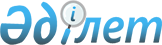 Об утверждении регламентов государственных услуг по оформлению и выдачи актов на земельные участки
					
			Утративший силу
			
			
		
					Постановление акимата Южно-Казахстанской области от 4 июня 2012 года № 165. Зарегистрировано Департаментом юстиции Южно-Казахстанской области 29 июня 2012 года № 2088. Утратило силу постановлением акимата Южно-Казахстанской области от 26 декабря 2012 года № 419      Сноска. Утратило силу постановлением акимата Южно-Казахстанской области от 26.12.2012 № 419.      Примечание РЦПИ.

      В тексте сохранена авторская орфография и пунктуация.

      В соответствии с пунктом 4 статьи 9-1 Закона Республики Казахстан от 27 ноября 2000 года «Об административных процедурах», акимат Южно-Казахстанской области ПОСТАНОВЛЯЕТ:



      1. Утвердить:

      1) регламент государственной услуги «Оформление и выдача актов на право частной собственности на земельный участок» согласно приложению 1 к настоящему постановлению;

      2) регламент государственной услуги «Оформление и выдача актов на право постоянного землепользования» согласно приложению 2 к настоящему постановлению;

      3) регламент государственной услуги «Оформление и выдача актов на право временного возмездного (долгосрочного, краткосрочного) землепользования (аренды)» согласно приложению 3 к настоящему постановлению;

      4) регламент государственной услуги «Оформление и выдача актов на право временного безвозмездного землепользования» согласно приложению 4 к настоящему постановлению.



      2. Контроль за исполнением настоящего постановления возложить на заместителя акима области Алиева Б.Н.



      3. Настоящее постановление вводится в действие по истечении десяти календарных дней со дня первого официального опубликования.      Исполняющий обязанности акима области      Б. Оспанов      Руководитель аппарата акима области        Б. Жилкишиев

      Заместитель акима области                  Б. Алиев

      Заместитель акима области                  А. Бектаев

      Заместитель акима области                  С. Каныбеков

      Заместитель акима области                  С. Туякбаев

      Начальник областного управления

      экономики и бюджетного планирования        Е. Садыр

      Начальник областного управления финансов   Р. Исаева

Приложение 1

к постановлению акимата

Южно-Казахстанской области

от 4 июня 2012 года № 165       Регламент государственной услуги

«Оформление и выдача актов на право частной собственности на земельный участок» 

1. Основные понятия      1. В настоящем Регламенте «Оформление и выдача актов на право частной собственности на земельный участок» (далее - Регламент) используются следующие понятия:

      1) потребитель - физическое или юридическое лицо;

      2) уполномоченный орган - структурное подразделение местного исполнительного органа области, района (города областного значения), осуществляющее функции в области земельных отношений;

      3) заинтересованный орган - дочернее государственное предприятие республиканского государственного предприятия «Государственный научно-производственный центр земельных ресурсов и землеустройства (ГосНПЦзем) «Южно-Казахстанский государственный институт по землеустройству». 

2. Общие положения      2. Настоящий Регламент разработан в соответствии с пунктом 4 статьи 9-1 Закона Республики Казахстан от 27 ноября 2000 года «Об административных процедурах».

      Согласно подпункту 1-4) пункта 3 статьи 3 Закона Республики Казахстан от 24 марта 1998 года «О нормативных правовых актах» Регламент государственной услуги - нормативный правовой акт, устанавливающий требования к обеспечению соблюдения стандарта государственной услуги и определяющий порядок деятельности государственных органов, их подведомственных организаций, должностных лиц, а также физических и юридических лиц по оказанию государственной услуги.

      Регламент государственной услуги устанавливает также описание действий (взаимодействия) государственных органов, их подведомственных организаций и иных физических и юридических лиц, участвующих в процессе оказания государственной услуги.

      3. Государственная услуга оказывается уполномоченным органом или через Центры обслуживания населения (далее - Центр) с участием заинтересованного органа по месту нахождения земельного участка.

      4. Форма оказываемой государственной услуги: не автоматизированная.

      5. Государственная услуга осуществляется на основании Земельного кодекса Республики Казахстан от 20 июня 2003 года, постановления Правительства Республики Казахстан от 20 июля 2010 года № 745 «Об утверждении реестра государственных услуг, оказываемых физическим и юридическим лицам» и постановления Правительства Республики Казахстан от 17 февраля 2010 года № 102 «Об утверждении стандартов государственных услуг и внесении дополнения в постановление Правительства Республики Казахстан от 30 июня 2007 года № 561» (далее - Стандарт).

      6. Результатом оказания государственной услуги является выдача акта на право временного возмездного (долгосрочного, краткосрочного) землепользования (аренды) (далее - акт) или дубликата акта на право временного возмездного (долгосрочного, краткосрочного) землепользования (аренды) (далее - дубликат акта), или мотивированного ответа об отказе в предоставлении услуги с указанием причины отказа в письменном виде.

      7. В процессе оказания государственной услуги участвует заинтересованный орган. Перечень заинтересованных органов указаны в приложении 1 настоящего Регламента. Степень участия заинтересованных органов описан в пунктах 9 и 12 настоящего Регламента. 

3. Требования к порядку оказания государственной услуги      8. Информацию по вопросам оказания государственной услуги, о ходе оказания государственной услуги можно получить в Центре или уполномоченном органе, адреса которых указаны в приложениях 2 и 3 к настоящему Регламенту (график работы согласно пункту 9 Стандарта).

      9. Административные процедуры в разрезе заинтересованных органов:

      в заинтересованном органе проводится изготовление акта (дубликата акта);

      результаты рассмотрения запроса направляются в виде акта (дубликата акта) в уполномоченный орган.

      10. Сроки оказания государственной услуги предусмотрены пунктом 7 Стандарта.

      11. Основанием для отказа в предоставлении государственной услуги уполномоченным органом является непредставление потребителем соответствующих документов, указанных в пункте 15 настоящего Регламента.

      Основанием для приостановления оказания государственной услуги является:

      1) наличие вступивших в силу судебных решений по данному земельному участку либо наличие уведомления о ведущемся судебном разбирательстве;

      2) наличие акта прокурорского надзора, до устранения нарушения норм законодательства;

      3) наличие нескольких заявлений в отношении оформления прав на один и тот же участок или при выявлении в процессе оформления прав других пользователей этого земельного участка.

      12. Этапы оказания государственной услуги с момента получения заявления от потребителя для получения государственной услуги и до момента выдачи результата государственной услуги:

      1) потребитель подает заявление о выдаче акта (дубликата акта) в Центр или уполномоченный орган;

      2) в случае обращения через Центр инспектор Центра проводит регистрацию заявления, инспектор накопительного отдела Центра передает документы в уполномоченный орган.

      Факт отправки пакета документов из Центра в уполномоченный орган фиксируется в информационной системе Центра (далее - ИС ЦОН) при помощи сканера штрихкода, позволяющего отслеживать движение документов в процессе оказания государственной услуги;

      3) канцелярия уполномоченного органа фиксирует в ИС ЦОН-а (в случае отсутствия в уполномоченном органе собственной информационной системы) и проводит регистрацию полученных документов;

      При подаче заявления напрямую в уполномоченный орган канцелярия уполномоченного органа осуществляет регистрацию заявления от потребителя, и передает полученные документы руководству;

      4) руководство уполномоченного органа определяет структурное подразделение для рассмотрения документов;

      5) начальник структурного подразделения уполномоченного органа определяет ответственного исполнителя и передает для рассмотрения документов;

      6) ответственный исполнитель структурного подразделения уполномоченного органа осуществляет проверку полноты документов, подготавливает проект мотивированного отказа либо письменного уведомления о приостановлении оказания государственной услуги, или подготавливает документы для направления в заинтересованный орган;

      7) руководство уполномоченного органа подписывает, а канцелярия направляет мотивированный отказ, либо письменное уведомление о приостановлении оказания государственной услуги или направляет документы в заинтересованный орган;

      8) канцелярия заинтересованного органа осуществляет регистрацию представленных документов и передает руководству;

      9) руководство заинтересованного органа определяет группу приема и выдачи;

      10) группа приема и выдачи заинтересованного органа направляет документы в производственное подразделение заинтересованного органа для изготовления акта (дубликата акта);

      11) производственное подразделение заинтересованного органа изготавливает акт (дубликат акта) и направляет руководству;

      12) руководство заинтересованного органа подписывает акт (дубликат акта);

      13) группа приема и выдачи заинтересованного органа заверяет гербовой печатью и регистрирует акт (дубликат акта);

      14) канцелярия заинтересованного органа направляет изготовленный акт (дубликат акта) в уполномоченный орган;

      15) ответственный исполнитель структурного подразделения уполномоченного органа проверяет изготовленный акт (дубликат акта) и направляет руководству;

      16) руководство уполномоченного органа подписывает, ответственный исполнитель структурного подразделения заверяет акт (дубликат акта) гербовой печатью и регистрирует в книге выдачи актов;

      17) канцелярия уполномоченного органа направляет результат оказания государственной услуги в Центр, при этом фиксируя в ИС ЦОН-а в случае отсутствия в уполномоченном органе собственной информационной системы, или выдает потребителю, в случае обращения в уполномоченный орган;

      18) инспектор накопительного центра принимает акт (дубликат акта) и направляет инспектору для выдачи потребителю, при этом фиксируются поступившие документы при помощи сканера штрихкода;

      19) инспектор Центра выдает потребителю готовый результат государственной услуги либо мотивированный отказ, либо письменное уведомление о приостановлении оказания государственной услуги.

      13. Минимальное количество лиц, осуществляющих прием документов для оказания государственной услуги в Центре и уполномоченном органе, составляет один сотрудник. 

4. Описание порядка действия (взаимодействия) в процессе оказания государственной услуги      14. Прием документов в Центре осуществляется посредством «окон», на которых размещается информация о предназначении и выполняемых функциях «окон», а также указывается фамилия, имя, отчество и должность инспектора Центра по адресам согласно приложению 2 к настоящему Регламенту.

      Прием документов в уполномоченном органе осуществляется через ответственного сотрудника уполномоченного органа по месту нахождения согласно приложению 3 к настоящему Регламенту.

      После сдачи документов в Центр или уполномоченный орган, потребителю выдается расписка о приеме соответствующих документов, с указанием:

      номера и даты приема запроса;

      вида запрашиваемой государственной услуги;

      количества и названия приложенных документов;

      даты, времени и места выдачи документов;

      фамилии, имени, отчества инспектора Центра, либо сотрудника уполномоченного органа, принявшего заявление на оказание государственной услуги.

      15. Для получения государственной услуги потребитель предоставляет в Центр или уполномоченный орган документы, указанные в пункте 11 Стандарта.

      16. В процессе оказания государственной услуги задействованы следующие структурно-функциональные единицы (далее - СФЕ):

      1) инспектор Центра;

      2) инспектор накопительного отдела Центра;

      3) канцелярия уполномоченного органа;

      4) руководство уполномоченного органа;

      5) начальник структурного подразделения уполномоченного органа;

      6) ответственный исполнитель структурного подразделения уполномоченного органа;

      7) канцелярия заинтересованного органа;

      8) руководство заинтересованного органа;

      9) группа приема и выдачи заинтересованного органа;

      10) производственное подразделение заинтересованного органа.

      17. Текстовое табличное описание последовательности и взаимодействие административных действий (процедур) каждой СФЕ с указанием срока выполнения каждого административного действия (процедуры) приведено в приложении 4 к настоящему Регламенту.

      18. Схемы, отражающие взаимосвязь между логической последовательностью административных действий в процессе оказания государственной услуги и СФЕ, приведены в приложении 5 к настоящему Регламенту. 

5. Ответственность должностных лиц, оказывающих государственные услуги      19. Ответственным лицом за оказание государственной услуги является руководитель уполномоченного органа и руководитель Центра (далее - должностные лица).

      Должностные лица несут ответственность за реализацию оказания государственной услуги в установленные сроки в соответствии с законодательными актами Республики Казахстан.

Приложение 1

к Регламенту государственной услуги

«Оформление и выдача актов на право

частной собственности на земельный участок»       Перечень заинтересованных органов

по оказанию государственной услуги       Расшифровка аббревиатур:

      Южно-Казахстанский НПЦзем - Дочернее государственное предприятие республиканского государственного предприятия «Государственный научно-производственный центр земельных ресурсов и землеустройства (ГосНПЦзем) «Южно-Казахстанский государственный институт по землеустройству»

Приложение 2

к Регламенту государственной услуги

«Оформление и выдача актов на право

частной собственности на земельный участок»       Перечень Центров обслуживания населения

по оказанию государственной услуги 

Приложение 3

к Регламенту государственной услуги

«Оформление и выдача актов на право

частной собственности на земельный участок»       Перечень уполномоченных органов

по оказанию государственной услуги 

Приложение 4

к Регламенту государственной услуги

«Оформление и выдача актов на право

частной собственности на земельный участок»       Описание

      последовательности и взаимодействие административных

действий (процедур) Таблица 1. Описание действий СФЕ Таблица 2. Варианты использования. Основной процесс. Таблица 3. Варианты использования. Альтернативный процесс.

Приложение 5

Регламенту государственной услуги

«Оформление и выдача актов на право

частной собственности на земельный участок»       Схемы, отражающие взаимосвязь между логической последовательностью административных действий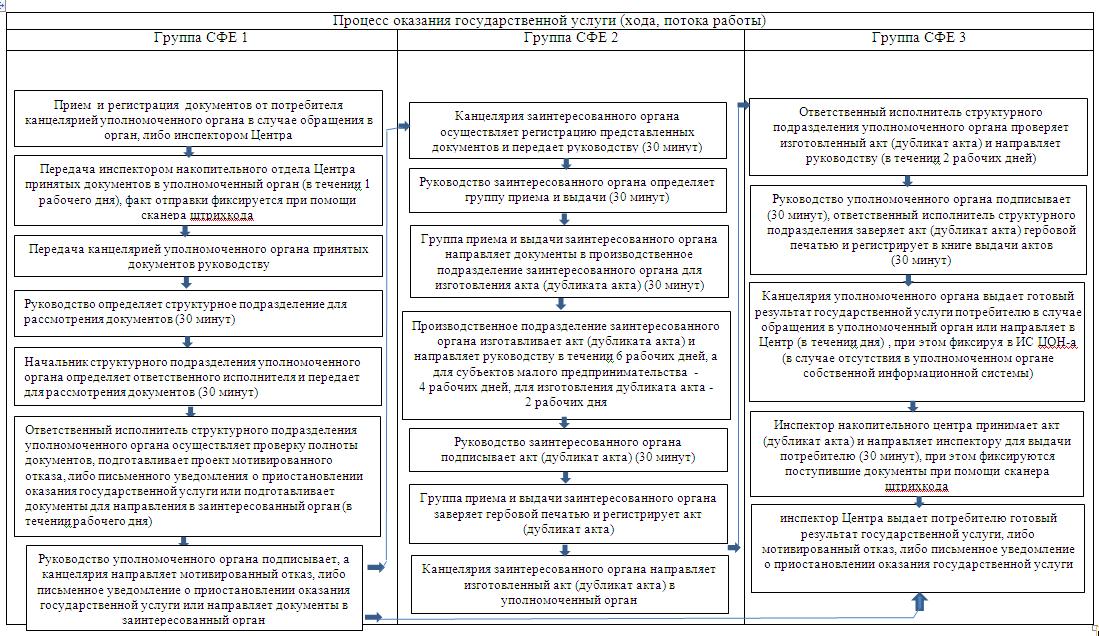 

Приложение 2

к постановлению акимата

Южно-Казахстанской области

от 4 июня 2012 года № 165       Регламент государственной услуги «Оформление и выдача актов на право постоянного землепользования»       1. Основные понятия      1. В настоящем Регламенте «Оформление и выдача актов на право постоянного землепользования» (далее - Регламент) используются следующие понятия:

      1) потребитель - государственные юридические лица;

      2) уполномоченный орган - структурное подразделение местного исполнительного органа области, района (города областного значения), осуществляющее функции в области земельных отношений;

      3) заинтересованный орган - дочернее государственное предприятие республиканского государственного предприятия «Государственный научно-производственный центр земельных ресурсов и землеустройства (ГосНПЦзем) «Южно-Казахстанский государственный институт по землеустройству». 

2. Общие положения      2. Настоящий Регламент разработан в соответствии с пунктом 4 статьи 9-1 Закона Республики Казахстан от 27 ноября 2000 года «Об административных процедурах».

      Согласно подпункту 1-4) пункта 3 статьи 3 Закона Республики Казахстан от 24 марта 1998 года «О нормативных правовых актах» Регламент государственной услуги - нормативный правовой акт, устанавливающий требования к обеспечению соблюдения стандарта государственной услуги и определяющий порядок деятельности государственных органов, их подведомственных организаций, должностных лиц, а также физических и юридических лиц по оказанию государственной услуги.

      Регламент государственной услуги устанавливает также описание действий (взаимодействия) государственных органов, их подведомственных организаций и иных физических и юридических лиц, участвующих в процессе оказания государственной услуги.

      3. Государственная услуга оказывается уполномоченным органом или через Центры обслуживания населения (далее - Центр) с участием заинтересованного органа по месту нахождения земельного участка.

      4. Форма оказываемой государственной услуги: не автоматизированная.

      5. Государственная услуга осуществляется на основании Земельного кодекса Республики Казахстан от 20 июня 2003 года, постановления Правительства Республики Казахстан от 20 июля 2010 года № 745 «Об утверждении реестра государственных услуг, оказываемых физическим и юридическим лицам» и постановления Правительства Республики Казахстан от 17 февраля 2010 года № 102 «Об утверждении стандартов государственных услуг и внесении дополнения в постановление Правительства Республики Казахстан от 30 июня 2007 года № 561» (далее - Стандарт).

      6. Результатом оказания государственной услуги является выдача акта на право временного возмездного (долгосрочного, краткосрочного) землепользования (аренды) (далее - акт) или дубликата акта на право временного возмездного (долгосрочного, краткосрочного) землепользования (аренды) (далее – дубликат акта), или мотивированного ответа об отказе в предоставлении услуги с указанием причины отказа в письменном виде.

      7. В процессе оказания государственной услуги участвует заинтересованный орган. Перечень заинтересованных органов указаны в приложении 1 настоящего Регламента. Степень участия заинтересованных органов описан в пунктах 9 и 12 настоящего Регламента. 

3. Требования к порядку оказания государственной услуги      8. Информацию по вопросам оказания государственной услуги, о ходе оказания государственной услуги можно получить в Центре или уполномоченном органе, адреса которых указаны в приложениях 2 и 3 к настоящему Регламенту (график работы согласно пункту 9 Стандарта).

      9. Административные процедуры в разрезе заинтересованных органов:

      в заинтересованном органе проводится изготовление акта (дубликата акта);

      результаты рассмотрения запроса направляются в виде акта (дубликата акта) в уполномоченный орган.

      10. Сроки оказания государственной услуги предусмотрены пунктом 7 Стандарта.

      11. Основанием для отказа в предоставлении государственной услуги уполномоченным органом является непредставление потребителем соответствующих документов, указанных в пункте 15 настоящего Регламента.

      Основанием для приостановления оказания государственной услуги является:

      1) наличие вступивших в силу судебных решений по данному земельному участку либо наличие уведомления о ведущемся судебном разбирательстве;

      2) наличие акта прокурорского надзора, до устранения нарушения норм законодательства;

      3) наличие нескольких заявлений в отношении оформления прав на один и тот же участок или при выявлении в процессе оформления прав других пользователей этого земельного участка.

      12. Этапы оказания государственной услуги с момента получения заявления от потребителя для получения государственной услуги и до момента выдачи результата государственной услуги:

      1) потребитель подает заявление о выдаче акта (дубликата акта) в Центр или уполномоченный орган;

      2) в случае обращения через Центр инспектор Центра проводит регистрацию заявления, инспектор накопительного отдела Центра передает документы в уполномоченный орган.

      Факт отправки пакета документов из Центра в уполномоченный орган фиксируется в информационной системе Центра (далее - ИС ЦОН) при помощи сканера штрихкода, позволяющего отслеживать движение документов в процессе оказания государственной услуги;

      3) канцелярия уполномоченного органа фиксирует в ИС ЦОН-а (в случае отсутствия в уполномоченном органе собственной информационной системы) и проводит регистрацию полученных документов;

      При подаче заявления напрямую в уполномоченный орган канцелярия уполномоченного органа осуществляет регистрацию заявления от потребителя, и передает полученные документы руководству;

      4) руководство уполномоченного органа определяет структурное подразделение для рассмотрения документов;

      5) начальник структурного подразделения уполномоченного органа определяет ответственного исполнителя и передает для рассмотрения документов;

      6) ответственный исполнитель структурного подразделения уполномоченного органа осуществляет проверку полноты документов, подготавливает проект мотивированного отказа, либо письменного уведомления о приостановлении оказания государственной услуги или подготавливает документы для направления в заинтересованный орган;

      7) руководство уполномоченного органа подписывает, а канцелярия направляет мотивированный отказ, либо письменное уведомление о приостановлении оказания государственной услуги или направляет документы в заинтересованный орган;

      8) канцелярия заинтересованного органа осуществляет регистрацию представленных документов и передает руководству;

      9) руководство заинтересованного органа определяет группу приема и выдачи;

      10) группа приема и выдачи заинтересованного органа направляет документы в производственное подразделение заинтересованного органа для изготовления акта (дубликата акта);

      11) производственное подразделение заинтересованного органа изготавливает акт (дубликат акта) и направляет руководству;

      12) руководство заинтересованного органа подписывает акт (дубликат акта);

      13) группа приема и выдачи заинтересованного органа заверяет гербовой печатью и регистрирует акт (дубликат акта);

      14) канцелярия заинтересованного органа направляет изготовленный акт (дубликат акта) в уполномоченный орган;

      15) ответственный исполнитель структурного подразделения уполномоченного органа проверяет изготовленный акт (дубликат акта) и направляет руководству;

      16) руководство уполномоченного органа подписывает, ответственный исполнитель структурного подразделения заверяет акт (дубликат акта) гербовой печатью и регистрирует в книге выдачи актов;

      17) канцелярия уполномоченного органа направляет результат оказания государственной услуги в Центр, при этом фиксируя в ИС ЦОН-а в случае отсутствия в уполномоченном органе собственной информационной системы, или выдает потребителю, в случае обращения в уполномоченный орган;

      18) инспектор накопительного центра принимает акт (дубликат акта) и направляет инспектору для выдачи потребителю, при этом фиксируются поступившие документы при помощи сканера штрихкода;

      19) инспектор Центра выдает потребителю готовый результат государственной услуги либо мотивированный отказ, либо письменное уведомление о приостановлении оказания государственной услуги.

      13. Минимальное количество лиц, осуществляющих прием документов для оказания государственной услуги в Центре и уполномоченном органе, составляет один сотрудник. 

4. Описание порядка действия (взаимодействия) в процессе оказания государственной услуги      14. Прием документов в Центре осуществляется посредством «окон», на которых размещается информация о предназначении и выполняемых функциях «окон», а также указывается фамилия, имя, отчество и должность инспектора Центра по адресам согласно приложению 2 к настоящему Регламенту.

      Прием документов в уполномоченном органе осуществляется через ответственного сотрудника уполномоченного органа по месту нахождения согласно приложению 3 к настоящему Регламенту.

      После сдачи документов в Центр или уполномоченный орган потребителю выдается расписка о приеме соответствующих документов с указанием:

      номера и даты приема запроса;

      вида запрашиваемой государственной услуги;

      количества и названия приложенных документов;

      даты, времени и места выдачи документов;

      фамилии, имени, отчества инспектора Центра, либо сотрудника уполномоченного органа, принявшего заявление на оказание государственной услуги.

      15. Для получения государственной услуги потребитель предоставляет в Центр или уполномоченный орган документы, указанные в пункте 11 Стандарта.

      16. В процессе оказания государственной услуги задействованы следующие структурно-функциональные единицы (далее - СФЕ):

      1) инспектор Центра;

      2) инспектор накопительного отдела Центра;

      3) канцелярия уполномоченного органа;

      4) руководство уполномоченного органа;

      5) начальник структурного подразделения уполномоченного органа;

      6) ответственный исполнитель структурного подразделения уполномоченного органа;

      7) канцелярия заинтересованного органа;

      8) руководство заинтересованного органа;

      9) группа приема и выдачи заинтересованного органа;

      10) производственное подразделение заинтересованного органа.

      17. Текстовое табличное описание последовательности и взаимодействие административных действий (процедур) каждой СФЕ с указанием срока выполнения каждого административного действия (процедуры) приведено в приложении 4 к настоящему Регламенту.

      18. Схемы, отражающие взаимосвязь между логической последовательностью административных действий в процессе оказания государственной услуги и СФЕ, приведены в приложении 5 к настоящему Регламенту. 

5. Ответственность должностных лиц,

оказывающих государственные услуги      19. Ответственным лицом за оказание государственной услуги является руководитель уполномоченного органа и руководитель Центра (далее - должностные лица).

      Должностные лица несут ответственность за реализацию оказания государственной услуги в установленные сроки в соответствии с законодательными актами Республики Казахстан.

Приложение 1

к Регламенту государственной услуги

«Оформление и выдача актов на право

постоянного землепользования»       Перечень заинтересованных органов

по оказанию государственной услуги       Расшифровка аббревиатур:

      Южно-Казахстанский НПЦзем - Дочернее государственное предприятие республиканского государственного предприятия «Государственный научно-производственный центр земельных ресурсов и землеустройства (ГосНПЦзем) «Южно-Казахстанский государственный институт по землеустройству»

Приложение 2

к Регламенту государственной услуги

«Оформление и выдача актов на право

постоянного землепользования»       Перечень Центров обслуживания населения

по оказанию государственной услуги 

Приложение 3

к Регламенту государственной услуги

«Оформление и выдача актов на право

постоянного землепользования»       Перечень уполномоченных органов

по оказанию государственной услуги 

Приложение 4

к Регламенту государственной услуги

«Оформление и выдача актов на право

постоянного землепользования»       Описание

      последовательности и взаимодействие административных

действий (процедур) Таблица 1. Описание действий СФЕ Таблица 2. Варианты использования. Основной процесс. Таблица 3. Варианты использования. Альтернативный процесс.

Приложение 5

к Регламенту государственной услуги

«Оформление и выдача актов на право

постоянного землепользования»       Схемы, отражающие взаимосвязь между логической последовательностью административных действий      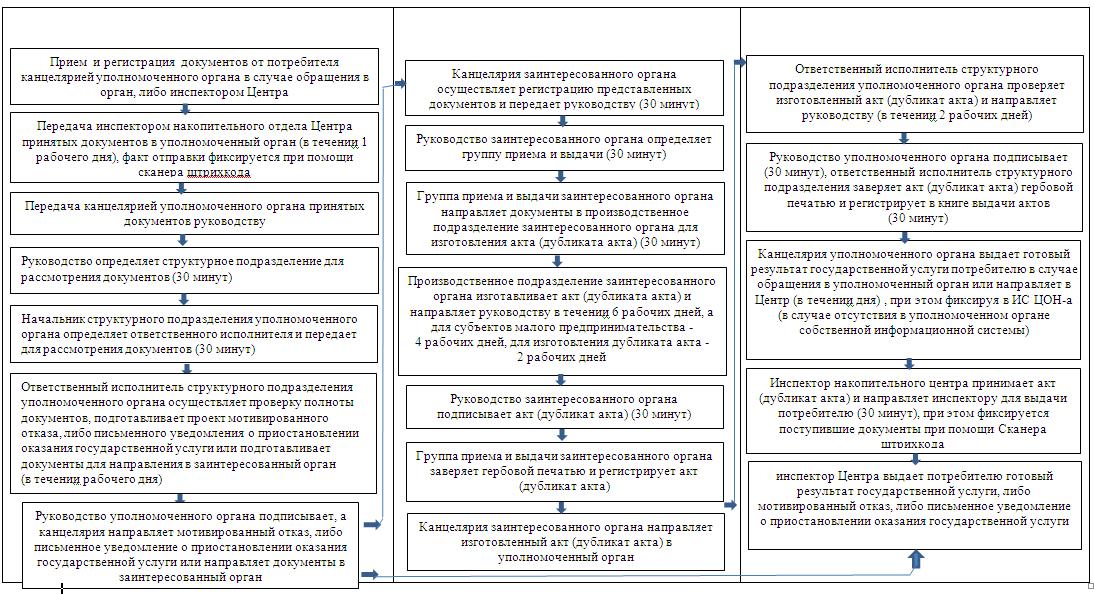 

Приложение 3

к постановлению акимата

Южно-Казахстанской области

от 4 июня 2012 года № 165       Регламент государственной услуги «Оформление и выдача актов на право временного возмездного (долгосрочного, краткосрочного) землепользования (аренды)» 1. Основные понятия      1. В настоящем Регламенте «Оформление и выдача актов на право временного возмездного (долгосрочного, краткосрочного) землепользования (аренды)» (далее - Регламент) используются следующие понятия:

      1) потребитель - физическое или юридическое лицо;

      2) уполномоченный орган – структурное подразделение местного исполнительного органа области, района (города областного значения), осуществляющее функции в области земельных отношений;

      3) заинтересованный орган - дочернее государственное предприятие республиканского государственного предприятия «Государственный научно-производственный центр земельных ресурсов и землеустройства (ГосНПЦзем) «Южно-Казахстанский государственный институт по землеустройству». 

2. Общие положения      2. Настоящий Регламент разработан в соответствии с пунктом 4 статьи 9-1 Закона Республики Казахстан от 27 ноября 2000 года «Об административных процедурах».

      Согласно подпункту 1-4) пункта 3 статьи 3 Закона Республики Казахстан от 24 марта 1998 года «О нормативных правовых актах» Регламент государственной услуги - нормативный правовой акт, устанавливающий требования к обеспечению соблюдения стандарта государственной услуги и определяющий порядок деятельности государственных органов, их подведомственных организаций, должностных лиц, а также физических и юридических лиц по оказанию государственной услуги.

      Регламент государственной услуги устанавливает также описание действий (взаимодействия) государственных органов, их подведомственных организаций и иных физических и юридических лиц, участвующих в процессе оказания государственной услуги.

      3. Государственная услуга оказывается уполномоченным органом или через Центры обслуживания населения (далее - Центр) с участием заинтересованного органа по месту нахождения земельного участка.

      4. Форма оказываемой государственной услуги: не автоматизированная.

      5. Государственная услуга осуществляется на основании Земельного кодекса Республики Казахстан от 20 июня 2003 года, постановления Правительства Республики Казахстан от 20 июля 2010 года № 745 «Об утверждении реестра государственных услуг, оказываемых физическим и юридическим лицам» и постановления Правительства Республики Казахстан от 17 февраля 2010 года № 102 «Об утверждении стандартов государственных услуг и внесении дополнения в постановление Правительства Республики Казахстан от 30 июня 2007 года № 561» (далее - Стандарт).

      6. Результатом оказания государственной услуги является выдача акта на право временного возмездного (долгосрочного, краткосрочного) землепользования (аренды) (далее - акт) или дубликата акта на право временного возмездного (долгосрочного, краткосрочного) землепользования (аренды) (далее – дубликат акта), или мотивированного ответа об отказе в предоставлении услуги с указанием причины отказа в письменном виде.

      7. В процессе оказания государственной услуги участвует заинтересованный орган. Перечень заинтересованных органов указаны в приложении 1 настоящего Регламента. Степень участия заинтересованных органов описан в пунктах 9 и 12 настоящего Регламента. 

3. Требования к порядку оказания государственной услуги      8. Информацию по вопросам оказания государственной услуги, о ходе оказания государственной услуги можно получить в Центре или уполномоченном органе, адреса которых указаны в приложениях 2 и 3 к настоящему Регламенту (график работы согласно пункту 9 Стандарта).

      9. Административные процедуры в разрезе заинтересованных органов:

      в заинтересованном органе проводится изготовление акта (дубликата акта);

      результаты рассмотрения запроса направляются в виде акта (дубликата акта) в уполномоченный орган.

      10. Сроки оказания государственной услуги предусмотрены пунктом 7 Стандарта.

      11. Основанием для отказа в предоставлении государственной услуги уполномоченным органом является непредставление потребителем соответствующих документов, указанных в пункте 15 настоящего Регламента.

      Основанием для приостановления оказания государственной услуги является:

      1) наличие вступивших в силу судебных решений по данному земельному участку либо наличие уведомления о ведущемся судебном разбирательстве;

      2) наличие акта прокурорского надзора, до устранения нарушения норм законодательства;

      3) наличие нескольких заявлений в отношении оформления прав на один и тот же участок или при выявлении в процессе оформления прав других пользователей этого земельного участка.

      12. Этапы оказания государственной услуги с момента получения заявления от потребителя для получения государственной услуги и до момента выдачи результата государственной услуги:

      1) потребитель подает заявление о выдаче акта (дубликата акта) в Центр или уполномоченный орган;

      2) в случае обращения через Центр инспектор Центра проводит регистрацию заявления, инспектор накопительного отдела Центра передает документы в уполномоченный орган.

      Факт отправки пакета документов из Центра в уполномоченный орган фиксируется в информационной системе Центра (далее - ИС ЦОН) при помощи сканера штрихкода, позволяющего отслеживать движение документов в процессе оказания государственной услуги;

      3) канцелярия уполномоченного органа фиксирует в ИС ЦОН-а (в случае отсутствия в уполномоченном органе собственной информационной системы) и проводит регистрацию полученных документов;

      При подаче заявления напрямую в уполномоченный орган канцелярия уполномоченного органа осуществляет регистрацию заявления от потребителя, и передает полученные документы руководству;

      4) руководство уполномоченного органа определяет структурное подразделение для рассмотрения документов;

      5) начальник структурного подразделения уполномоченного органа определяет ответственного исполнителя и передает для рассмотрения документов;

      6) ответственный исполнитель структурного подразделения уполномоченного органа осуществляет проверку полноты документов, подготавливает проект мотивированного отказа, либо письменного уведомления о приостановлении оказания государственной услуги или подготавливает документы для направления в заинтересованный орган;

      7) руководство уполномоченного органа подписывает, а канцелярия направляет мотивированный отказ, либо письменное уведомление о приостановлении оказания государственной услуги или направляет документы в заинтересованный орган;

      8) канцелярия заинтересованного органа осуществляет регистрацию представленных документов и передает руководству;

      9) руководство заинтересованного органа определяет группу приема и выдачи;

      10) группа приема и выдачи заинтересованного органа направляет документы в производственное подразделение заинтересованного органа для изготовления акта (дубликата акта);

      11) производственное подразделение заинтересованного органа изготавливает акт (дубликат акта) и направляет руководству;

      12) руководство заинтересованного органа подписывает акт (дубликат акта);

      13) группа приема и выдачи заинтересованного органа заверяет гербовой печатью и регистрирует акт (дубликат акта);

      14) канцелярия заинтересованного органа направляет изготовленный акт (дубликат акта) в уполномоченный орган;

      15) ответственный исполнитель структурного подразделения уполномоченного органа проверяет изготовленный акт (дубликат акта) и направляет руководству;

      16) руководство уполномоченного органа подписывает, ответственный исполнитель структурного подразделения заверяет акт (дубликат акта) гербовой печатью и регистрирует в книге выдачи актов;

      17) канцелярия уполномоченного органа направляет результат оказания государственной услуги в Центр, при этом фиксируя в ИС ЦОН-а в случае отсутствия в уполномоченном органе собственной информационной системы, или выдает потребителю, в случае обращения в уполномоченный орган;

      18) инспектор накопительного центра принимает акт (дубликат акта) и направляет инспектору для выдачи потребителю, при этом фиксируются поступившие документы при помощи сканера штрихкода;

      19) инспектор Центра выдает потребителю готовый результат государственной услуги либо мотивированный отказ, либо письменное уведомление о приостановлении оказания государственной услуги.

      13. Минимальное количество лиц, осуществляющих прием документов для оказания государственной услуги в Центре и уполномоченном органе, составляет один сотрудник. 

4. Описание порядка действия (взаимодействия) в процессе оказания государственной услуги      14. Прием документов в Центре осуществляется посредством «окон», на которых размещается информация о предназначении и выполняемых функциях «окон», а также указывается фамилия, имя, отчество и должность инспектора Центра по адресам согласно приложению 2 к настоящему Регламенту.

      Прием документов в уполномоченном органе осуществляется через ответственного сотрудника уполномоченного органа по месту нахождения согласно приложению 3 к настоящему Регламенту.

      После сдачи документов в Центр или уполномоченный орган, потребителю выдается расписка о приеме соответствующих документов, с указанием:

      номера и даты приема запроса;

      вида запрашиваемой государственной услуги;

      количества и названия приложенных документов;

      даты, времени и места выдачи документов;

      фамилии, имени, отчества инспектора Центра, либо сотрудника уполномоченного органа, принявшего заявление на оказание государственной услуги.

      15. Для получения государственной услуги потребитель предоставляет в Центр или уполномоченный орган документы, указанные в пункте 11 Стандарта.

      16. В процессе оказания государственной услуги задействованы следующие структурно-функциональные единицы (далее - СФЕ):

      1) инспектор Центра;

      2) инспектор накопительного отдела Центра;

      3) канцелярия уполномоченного органа;

      4) руководство уполномоченного органа;

      5) начальник структурного подразделения уполномоченного органа;

      6) ответственный исполнитель структурного подразделения уполномоченного органа;

      7) канцелярия заинтересованного органа;

      8) руководство заинтересованного органа;

      9) группа приема и выдачи заинтересованного органа;

      10) производственное подразделение заинтересованного органа.

      17. Текстовое табличное описание последовательности и взаимодействие административных действий (процедур) каждой СФЕ с указанием срока выполнения каждого административного действия (процедуры) приведено в приложении 4 к настоящему Регламенту.

      18. Схемы, отражающие взаимосвязь между логической последовательностью административных действий в процессе оказания государственной услуги и СФЕ, приведены в приложении 5 к настоящему Регламенту. 

5. Ответственность должностных лиц,

оказывающих государственные услуги      19. Ответственным лицом за оказание государственной услуги является руководитель уполномоченного органа и руководитель Центра (далее - должностные лица).

      Должностные лица несут ответственность за реализацию оказания государственной услуги в установленные сроки в соответствии с законодательными актами Республики Казахстан.

Приложение 1

к Регламенту государственной услуги

«Оформление и выдача актов на право временного возмездного (долгосрочного, краткосрочного) землепользования (аренды)»       Перечень заинтересованных органов

по оказанию государственной услуги       Расшифровка аббревиатур:

      Южно-Казахстанского НПЦзем - Дочернее государственное предприятие республиканского государственного предприятия «Государственный научно-производственный центр земельных ресурсов и землеустройства (ГосНПЦзем) «Южно-Казахстанский государственный институт по землеустройству»

Приложение 2

к Регламенту государственной услуги

«Оформление и выдача актов на право временного

возмездного (долгосрочного, краткосрочного)

землепользования (аренды)»       Перечень Центров обслуживания населения

по оказанию государственной услуги 

Приложение 3

к Регламенту государственной услуги

«Оформление и выдача актов на право временного

возмездного (долгосрочного, краткосрочного)

землепользования (аренды)»       Перечень уполномоченных органов

по оказанию государственной услуги 

Приложение 4

к Регламенту государственной услуги

«Оформление и выдача актов на право временного

возмездного (долгосрочного, краткосрочного)

землепользования (аренды)»       Описание

      последовательности и взаимодействие административных

действий (процедур)       Таблица 1. Описание действий СФЕ Таблица 2. Варианты использования. Основной процесс. Таблица 3. Варианты использования. Альтернативный процесс.

Приложение 5

к Регламенту государственной услуги

«Оформление и выдача актов на право временного

возмездного (долгосрочного, краткосрочного)

землепользования (аренды)»       Схемы, отражающие взаимосвязь между логической последовательностью административных действий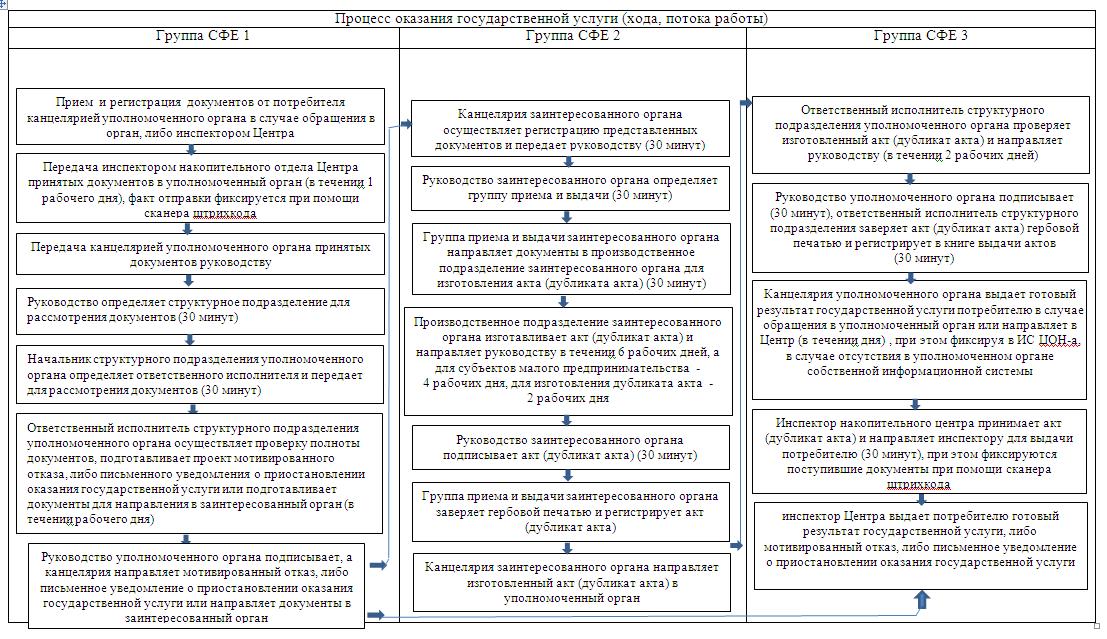 

Приложение 4

к постановлению акимата

Южно-Казахстанской области

от 4 июня 2012 года № 165       Регламент государственной услуги «Оформление и выдача актов на право временного безвозмездного землепользования»       1. Основные понятия      1. В настоящем Регламенте «Оформление и выдача актов на право временного безвозмездного землепользования» (далее - Регламент) используются следующие понятия:

      1) потребитель - физическое или юридическое лицо;

      2) уполномоченный орган – структурное подразделение местного исполнительного органа области, района (города областного значения), осуществляющее функции в области земельных отношений;

      3) заинтересованный орган - дочернее государственное предприятие республиканского государственного предприятия «Государственный научно-производственный центр земельных ресурсов и землеустройства (ГосНПЦзем) «Южно-Казахстанский государственный институт по землеустройству». 

2. Общие положения      2. Настоящий Регламент разработан в соответствии с пунктом 4 статьи 9-1 Закона Республики Казахстан от 27 ноября 2000 года «Об административных процедурах».

      Согласно подпункту 1-4) пункта 3 статьи 3 Закона Республики Казахстан от 24 марта 1998 года «О нормативных правовых актах» Регламент государственной услуги - нормативный правовой акт, устанавливающий требования к обеспечению соблюдения стандарта государственной услуги и определяющий порядок деятельности государственных органов, их подведомственных организаций, должностных лиц, а также физических и юридических лиц по оказанию государственной услуги.

      Регламент государственной услуги устанавливает также описание действий (взаимодействия) государственных органов, их подведомственных организаций и иных физических и юридических лиц, участвующих в процессе оказания государственной услуги.

      3. Государственная услуга оказывается уполномоченным органом или через Центры обслуживания населения (далее - Центр) с участием заинтересованного органа по месту нахождения земельного участка.

      4. Форма оказываемой государственной услуги: не автоматизированная.

      5. Государственная услуга осуществляется на основании Земельного кодекса Республики Казахстан от 20 июня 2003 года, постановления Правительства Республики Казахстан от 20 июля 2010 года № 745 «Об утверждении реестра государственных услуг, оказываемых физическим и юридическим лицам» и постановления Правительства Республики Казахстан от 17 февраля 2010 года № 102 «Об утверждении стандартов государственных услуг и внесении дополнения в постановление Правительства Республики Казахстан от 30 июня 2007 года № 561» (далее - Стандарт).

      6. Результатом оказания государственной услуги является выдача акта на право временного возмездного (долгосрочного, краткосрочного) землепользования (аренды) (далее - акт) или дубликата акта на право временного возмездного (долгосрочного, краткосрочного) землепользования (аренды) (далее – дубликат акта), или мотивированного ответа об отказе в предоставлении услуги с указанием причины отказа в письменном виде.

      7. В процессе оказания государственной услуги участвует заинтересованный орган. Перечень заинтересованных органов указаны в приложении 1 настоящего Регламента. Степень участия заинтересованных органов описан в пунктах 9 и 12 настоящего Регламента. 

3. Требования к порядку оказания государственной услуги      8. Информацию по вопросам оказания государственной услуги, о ходе оказания государственной услуги можно получить в Центре или уполномоченном органе, адреса которых указаны в приложениях 2 и 3 к настоящему Регламенту (график работы согласно пункту 9 Стандарта).

      9. Административные процедуры в разрезе заинтересованных органов:

      в заинтересованном органе проводится изготовление акта (дубликата акта);

      результаты рассмотрения запроса направляются в виде акта (дубликата акта) в уполномоченный орган.

      10. Сроки оказания государственной услуги предусмотрены пунктом 7 Стандарта.

      11. Основанием для отказа в предоставлении государственной услуги уполномоченным органом является непредставление потребителем соответствующих документов, указанных в пункте 15 настоящего Регламента.

      Основанием для приостановления оказания государственной услуги является:

      1) наличие вступивших в силу судебных решений по данному земельному участку либо наличие уведомления о ведущемся судебном разбирательстве;

      2) наличие акта прокурорского надзора, до устранения нарушения норм законодательства;

      3) наличие нескольких заявлений в отношении оформления прав на один и тот же участок или при выявлении в процессе оформления прав других пользователей этого земельного участка.

      12. Этапы оказания государственной услуги с момента получения заявления от потребителя для получения государственной услуги и до момента выдачи результата государственной услуги:

      1) потребитель подает заявление о выдаче акта (дубликата акта) в Центр или уполномоченный орган;

      2) в случае обращения через Центр инспектор Центра проводит регистрацию заявления, инспектор накопительного отдела Центра передает документы в уполномоченный орган.

      Факт отправки пакета документов из Центра в уполномоченный орган фиксируется в информационной системе Центра (далее - ИС ЦОН) при помощи сканера штрихкода, позволяющего отслеживать движение документов в процессе оказания государственной услуги;

      3) канцелярия уполномоченного органа фиксирует в ИС ЦОН-а (в случае отсутствия в уполномоченном органе собственной информационной системы) и проводит регистрацию полученных документов;

      При подаче заявления напрямую в уполномоченный орган канцелярия уполномоченного органа осуществляет регистрацию заявления от потребителя, и передает полученные документы руководству;

      4) руководство уполномоченного органа определяет структурное подразделение для рассмотрения документов;

      5) начальник структурного подразделения уполномоченного органа определяет ответственного исполнителя и передает для рассмотрения документов;

      6) ответственный исполнитель структурного подразделения уполномоченного органа осуществляет проверку полноты документов, подготавливает проект мотивированного отказа, либо письменного уведомления о приостановлении оказания государственной услуги или подготавливает документы для направления в заинтересованный орган;

      7) руководство уполномоченного органа подписывает, а канцелярия направляет мотивированный отказ, либо письменное уведомление о приостановлении оказания государственной услуги или направляет документы в заинтересованный орган;

      8) канцелярия заинтересованного органа осуществляет регистрацию представленных документов и передает руководству;

      9) руководство заинтересованного органа определяет группу приема и выдачи;

      10) группа приема и выдачи заинтересованного органа направляет документы в производственное подразделение заинтересованного органа для изготовления акта (дубликата акта);

      11) производственное подразделение заинтересованного органа изготавливает акт (дубликат акта) и направляет руководству;

      12) руководство заинтересованного органа подписывает акт (дубликат акта);

      13) группа приема и выдачи заинтересованного органа заверяет гербовой печатью и регистрирует акт (дубликат акта);

      14) канцелярия заинтересованного органа направляет изготовленный акт (дубликат акта) в уполномоченный орган;

      15) ответственный исполнитель структурного подразделения уполномоченного органа проверяет изготовленный акт (дубликат акта) и направляет руководству;

      16) руководство уполномоченного органа подписывает, ответственный исполнитель структурного подразделения заверяет акт (дубликат акта) гербовой печатью и регистрирует в книге выдачи актов;

      17) канцелярия уполномоченного органа направляет результат оказания государственной услуги в Центр, при этом фиксируя в ИС ЦОН-а в случае отсутствия в уполномоченном органе собственной информационной системы, или выдает потребителю, в случае обращения в уполномоченный орган;

      18) инспектор накопительного центра принимает акт (дубликат акта) и направляет инспектору для выдачи потребителю, при этом фиксируются поступившие документы при помощи сканера штрихкода;

      19) инспектор Центра выдает потребителю готовый результат государственной услуги либо мотивированный отказ, либо письменное уведомление о приостановлении оказания государственной услуги.

      13. Минимальное количество лиц, осуществляющих прием документов для оказания государственной услуги в Центре и уполномоченном органе, составляет один сотрудник. 

4. Описание порядка действия (взаимодействия) в процессе оказания государственной услуги      14. Прием документов в Центре осуществляется посредством «окон», на которых размещается информация о предназначении и выполняемых функциях «окон», а также указывается фамилия, имя, отчество и должность инспектора Центра по адресам согласно приложению 2 к настоящему Регламенту.

      Прием документов в уполномоченном органе осуществляется через ответственного сотрудника уполномоченного органа по месту нахождения согласно приложению 3 к настоящему Регламенту.

      После сдачи документов в Центр или уполномоченный орган потребителю выдается расписка о приеме соответствующих документов, с указанием:

      номера и даты приема запроса;

      вида запрашиваемой государственной услуги;

      количества и названия приложенных документов;

      даты, времени и места выдачи документов;

      фамилии, имени, отчества инспектора Центра, либо сотрудника уполномоченного органа, принявшего заявление на оказание государственной услуги.

      15. Для получения государственной услуги потребитель предоставляет в Центр или уполномоченный орган документы, указанные в пункте 11 Стандарта.

      16. В процессе оказания государственной услуги задействованы следующие структурно-функциональные единицы (далее - СФЕ):

      1) инспектор Центра;

      2) инспектор накопительного отдела Центра;

      3) канцелярия уполномоченного органа;

      4) руководство уполномоченного органа;

      5) начальник структурного подразделения уполномоченного органа;

      6) ответственный исполнитель структурного подразделения уполномоченного органа;

      7) канцелярия заинтересованного органа;

      8) руководство заинтересованного органа;

      9) группа приема и выдачи заинтересованного органа;

      10) производственное подразделение заинтересованного органа.

      17. Текстовое табличное описание последовательности и взаимодействие административных действий (процедур) каждой СФЕ с указанием срока выполнения каждого административного действия (процедуры) приведено в приложении 4 к настоящему Регламенту.

      18. Схемы, отражающие взаимосвязь между логической последовательностью административных действий в процессе оказания государственной услуги и СФЕ, приведены в приложении 5 к настоящему Регламенту. 

5. Ответственность должностных лиц,

оказывающих государственные услуги      19. Ответственным лицом за оказание государственной услуги является руководитель уполномоченного органа и руководитель Центра (далее - должностные лица).

      Должностные лица несут ответственность за реализацию оказания государственной услуги в установленные сроки в соответствии с законодательными актами Республики Казахстан.

Приложение 1

к Регламенту государственной услуги

«Оформление и выдача актов на право

временного безвозмездного землепользования»       Перечень заинтересованных органов

по оказанию государственной услуги       Расшифровка аббревиатур:

      Южно-КазахстанскийНПЦзем - Дочернее государственное предприятие республиканского государственного предприятия «Государственный научно-производственный центр земельных ресурсов и землеустройства (ГосНПЦзем) «Южно-Казахстанский государственный институт по землеустройству»

Приложение 2

к Регламенту государственной услуги

«Оформление и выдача актов на право

временного безвозмездного землепользования»       Перечень Центров обслуживания населения

по оказанию государственной услуги 

Приложение 3

к Регламенту государственной услуги

«Оформление и выдача актов на право

временного безвозмездного землепользования»       Перечень уполномоченных органов

по оказанию государственной услуги 

Приложение 4

к Регламенту государственной услуги

«Оформление и выдача актов на право

временного безвозмездного землепользования»       Описание

      последовательности и взаимодействие административных

действий (процедур) Таблица 1. Описание действий СФЕ Таблица 2. Варианты использования. Основной процесс. Таблица 3. Варианты использования. Альтернативный процесс.

Приложение 5

к Регламенту государственной услуги

«Оформление и выдача право временного

безвозмездного землепользования»       Схемы, отражающие взаимосвязь между логической последовательностью административных действий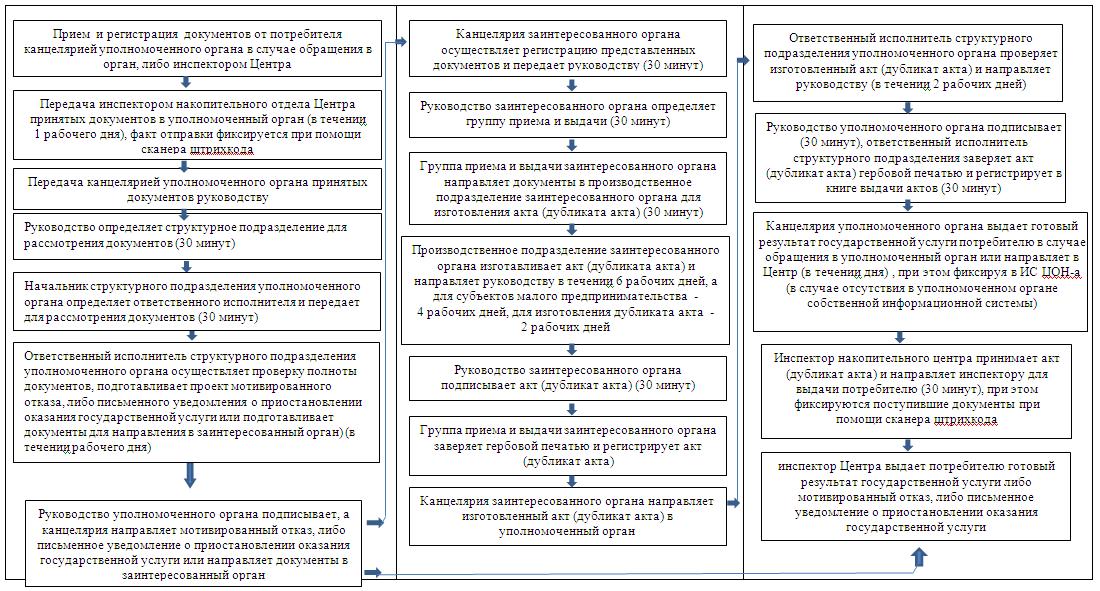 
					© 2012. РГП на ПХВ «Институт законодательства и правовой информации Республики Казахстан» Министерства юстиции Республики Казахстан
				Наименование

заинтересованного органаЮридический

адресГрафик работыКонтактный

телефонАрысский городской земельно-кадастровый филиал Южно-Казахстанского НПЦземгород Арыс, улица Ергобека, дом без номера Ежедневно с 9.00 до 18.00 часов, обеденный перерыв с 13-00 до 14-00 выходной-суббота и воскресенье8(72540) 2-22-54Кентауский городской земельно-кадастровый филиал Южно-Казахстанского НПЦземгород Кентау, улица Панфилова, дом № 11Ежедневно с 9.00 до 18.00 часов, обеденный перерыв с 13-00 до 14-00 выходной-суббота и воскресенье8(72536) 3-07-86Туркестанский городской земельно-кадастровый филиал Южно-Казахстанского НПЦземгород Туркестан, улица Байдибек батыра, дом № 18Ежедневно с 9.00 до 18.00 часов, обеденный перерыв с 13-00 до 14-00 выходной-суббота и воскресенье8(72533) 3-32-60Байдибекский районный земельно-кадастровый филиал Южно-Казахстанского НПЦземсело Шаян, улица Спатаева, дом без номераЕжедневно с 9.00 до 18.00 часов, обеденный перерыв с 13-00 до 14-00 выходной-суббота и воскресенье8(72548) 2-22-31Казыгуртский районный земельно-кадастровый филиал Южно-Казахстанского НПЦземсело Казыгурт, улица Тогаева, дом без номераЕжедневно с 9.00 до 18.00 часов, обеденный перерыв с 13-00 до 14-00 выходной-суббота и воскресенье8(72539) 2-26-69Мактааральский районный земельно-кадастровый филиал Южно-Казахстанского НПЦземгород Жетысай, улица Яссави, дом № 69Ежедневно с 9.00 до 18.00 часов, обеденный перерыв с 13-00 до 14-00 выходной-суббота и воскресенье8(72534) 6-32-08Ордабасинский районный земельно-кадастровый филиал Южно-Казахстанского НПЦземсело Темирлан, улица Абая, дом без номераЕжедневно с 9.00 до 18.00 часов, обеденный перерыв с 13-00 до 14-00 выходной-суббота и воскресенье8(72530) 2-22-82Отырарский районный земельно-кадастровый филиал Южно-Казахстанского НПЦземсело Шаульдер, улица Алтынбекова, дом № 3Ежедневно с 9.00 до 18.00 часов, обеденный перерыв с 13-00 до 14-00 выходной-суббота и воскресенье8(72544) 2-24-45 2-24-50фСайрамский районный земельно-кадастровый филиал Южно-Казахстанского НПЦземсело Аксукент, улица Кыстаубаева, дом без номераЕжедневно с 9.00 до 18.00 часов, обеденный перерыв с 13-00 до 14-00 выходной-суббота и воскресенье8(72531) 2-01-77Сарыагашский районный земельно-кадастровый филиал Южно-Казахстанского НПЦземгород Сарыагаш, улица Дүйсебайулы, дом № 4аЕжедневно с 9.00 до 18.00 часов, обеденный перерыв с 13-00 до 14-00 выходной-суббота и воскресенье8(72537) 2-53-06Сузакский районный земельно-кадастровый филиал Южно-Казахстанского НПЦземсело Шолаккорган, улица Жибек жолы, дом № 69Ежедневно с 9.00 до 18.00 часов, обеденный перерыв с 13-00 до 14-00 выходной-суббота и воскресенье8(72546) 4-27-54Толебийский районный земельно-кадастровый филиал Южно-Казахстанского НПЦземгород Ленгер, улица Кунаева, дом № 2Ежедневно с 9.00 до 18.00 часов, обеденный перерыв с 13-00 до 14-00 выходной-суббота и воскресенье8(72547) 6-12-61Тюлькубасский районный земельно-кадастровый филиал Южно-Казахстанского НПЦземсело Т. Рыскулов, улица Т. Рыскулова, дом № 200Ежедневно с 9.00 до 18.00 часов, обеденный перерыв с 13-00 до 14-00 выходной-суббота и воскресенье8(72538) 5-15-89Шардаринский районный земельно-кадастровый филиал Южно-Казахстанского НПЦземгород Шардара, улица Темирбекова, дом без номераЕжедневно с 9.00 до 18.00 часов, обеденный перерыв с 13-00 до 14-00 выходной-суббота и воскресенье8(72535) 2-17-26Шымкентский городской земельно-кадастровый филиал Южно-Казахстанского НПЦзем город Шымкент, улица М.Дулати, дом № 3Ежедневно с 9.00 до 18.00 часов, обеденный перерыв с 13-00 до 14-00 выходной-суббота и воскресенье8(7252) 55-00-35№Полное название ЦОНЮридический

адресКонтактные данные1.Центр обслуживания населения по Южно- Казахстанской областигород Шымкент, улица Мадели кожа, дом без номера (7252) 30-06-79 прием

(7252) 21-09-00

(701) 743-85-682.Городской отдел № 1 города Шымкентагород Шымкент, улица Мадели кожа, дом без номера (7252) 30-06-79 прием

(7252) 21-09-00

(701) 889-63-903.Городской отдел № 2 города Шымкента город Шымкент, улица Мадели кожа, дом без номера8-7252- 30-08-38

8-777-73933634.Городской отдел № 3 города Шымкента город Шымкент, улица Оспанова, дом № 618-7252-30-0135

8-701-777-57-965.Городской отдел № 4 города Шымкентагород Шымкент, улица Сайрамская, дом без номера 8-7252-48-1338

8-701-922-87-076.Городской отдел № 5 города Шымкента город Шымкент, проспект Республики, дом № 158-7252-56-49-42

8-701-738-23-767.Арысский городской отдел город Арыс, улица Ергобек, дом без номера 8-72-540-23-118

8-702-258-83388.Байдибекский районный отдел Байдибекский район, село Шаян, улица Мынбулак, дом без номера8-72-548-22-502

8-775-609-47379.Кентауский городской отдел город Кентау, улица Абылай хана, дом № 108-72-536-336-34

8-701-556-80-8010.Казыгуртский районный отделКазыгуртский район, село Казыгурт, улица Конаева, дом без номера8-72-539-22-950

8-701-731-914511.Мактааральский районный отдел Мактааральский район, город Жетысай, улица Жайшыбекова, дом без номера8-72-534-61-343

8-701-226-937012.Отырарский районный отдел Отырарский район, село Шаульдер, проспект Жибек жолы, дом без номера8-72-544-21-106

8-705-550-39-9713.Ордабасинский районный отдел Ордабасинский район, село Темирлан, улица Кажымухана, дом без номера8-72-530-22-670

8-701-666-24-7614.Туркестанский городской Отдел город Туркестан, улица Т.Мынбасы, дом без номера8-72-533-41679

8-72-533-41630

8-702-277-330015.Толебийский районный отделТолебийский район, город Ленгер, улица Толеби, дом без номера8-72-547-61-123

8-702-712-247716.Тюлькубасский районный отдел Тюлькубасский район, село Т.Рыскулов, улица Т.Рыскулова, дом № 1898-72-538-52-709

8-701-736-41-1517.Сайрамский районный отдел Сайрамский район, село Аксукент, улица Кыстаубаева, дом без номера8-72-531-77-071

8-72-531-77-072

8-701-555-51-4318.Созакский районный отдел село Шолаккорган, улица Кожанова, дом без номера8-72-546-43-329

8-702-958-59-0419.Сарыагашский районный отдел Сарыагашский район, город Сарыагаш, улица Шораулы, дом без номера8-72-537-27-021

8-701-789-787720.Абайский сельский отделсело Абай, улица А.Жылкышиева, дом без номера8-72-532-31-629

8-702-595-65-0721.Шардаринский районный отдел Шардаринский район, город Шардара, тупик Шардара, дом без номера8-72-535-21-583

8-705-545-9848Наименование

Уполномоченных органовЮридический

адресГрафик работыКонтактный

телефонГосударственное учреждение

"Управление земельных

отношений Южно-Казахстанской

области"город Шымкент,

улица Токаева,

дом № 17Ежедневно с 9.00 до 18.00 часов, обеденный перерыв с 13-00 до 14-00 выходной-суббота и воскресенье8-725-2

54-06-56Государственное учреждение

"Отдел земельных отношений

города Арыс"город Арыс,

улица Аль-Фараби, дом № 3Ежедневно с 9.00 до 18.00 часов, обеденный перерыв с 13-00 до 14-00 выходной-суббота и воскресенье8-725-40

2-22-53Государственное учреждение

"Отдел земельных отношений

Байдибекского района"Байдибекский

район, село

Шаян, улица

Спатаева, дом без номера Ежедневно с 9.00 до 18.00 часов, обеденный перерыв с 13-00 до 14-00 выходной-суббота и воскресенье8-725-48

2-23-55Государственное учреждение

"Отдел земельных отношений

Мактааральского района"Мактааральский

район, город

Жетысай, улица

Калыбекова, дом № 21Ежедневно с 9.00 до 18.00 часов, обеденный перерыв с 13-00 до 14-00 выходной-суббота и воскресенье8-725-34

6-29-94Государственное учреждение

"Отдел земельных отношений

Казыгуртского района"Казыгуртский

район, село

Казыгурт, улица

Тогаева, дом № 2Ежедневно с 9.00 до 18.00 часов, обеденный перерыв с 13-00 до 14-00 выходной-суббота и воскресенье8-725-39

2-32-86Государственное учреждение

"Отдел земельных отношений

Ордабасинского района"Ордабасинский

район, село

Темирлан, улица

Казыбек би, дом без номераЕжедневно с 9.00 до 18.00 часов, обеденный перерыв с 13-00 до 14-00 выходной-суббота и воскресенье8-725-30

2-13-17Государственное учреждение

"Отдел земельных отношений

Отырарского района"Отырарский

район, село

Шаульдер,

проспект Жибек

жолы, дом № 37Ежедневно с 9.00 до 18.00 часов, обеденный перерыв с 13-00 до 14-00 выходной-суббота и воскресенье

 8-725-44

2-24-50Государственное учреждение

"Отдел земельных отношений

Сайрамского района"Сайрамский

район, село

Аксукент, улица

Кыстаубаева, дом без номераЕжедневно с 9.00 до 18.00 часов, обеденный перерыв с 13-00 до 14-00 выходной-суббота и воскресенье8-725-31

2-24-45Государственное учреждение

"Отдел земельных отношений

Сарыагашского района"Сарыагашский

район, город

Сарыагаш, улица

Исмаилова, дом без номераЕжедневно с 9.00 до 18.00 часов, обеденный перерыв с 13-00 до 14-00 выходной-суббота и воскресенье8-725-37

2-28-32Государственное учреждение

"Отдел земельных отношений

Сузакского района"Сузакский район,

село Шолаккорган,

улица Жибек

жолы, дом без номераЕжедневно с 9.00 до 18.00 часов, обеденный перерыв с 13-00 до 14-00 выходной-суббота и воскресенье8-725-46

4-17-69Государственное учреждение

"Отдел земельных отношений

Толебийского района"Толебийский

район, город

Ленгер, улица

Айтеке би, дом № 28Ежедневно с 9.00 до 18.00 часов, обеденный перерыв с 13-00 до 14-00 выходной-суббота и воскресенье8-725-47

6-03-37Государственное учреждение

"Отдел земельных отношений

Тюлькубасского района"Тюлькубасский

район, село

Т. Рыскулова,

улица Жантурова,

дом № 17Ежедневно с 9.00 до 18.00 часов, обеденный перерыв с 13-00 до 14-00 выходной-суббота и воскресенье8-725-38

5-25-95Государственное учреждение

"Отдел земельных отношений

Шардаринского района"Шардаринский

район, город

Шардара, улица

Толеби, дом без номераЕжедневно с 9.00 до 18.00 часов, обеденный перерыв с 13-00 до 14-00 выходной-суббота и воскресенье8-725-35

2-25-53Государственное учреждение

"Отдел земельных отношений

города Кентау"город Кентау,

улица Панфилова,

дом № 11Ежедневно с 9.00 до 18.00 часов, обеденный перерыв с 13-00 до 14-00 выходной-суббота и воскресенье8-725-36

3-41-71Государственное учреждение

"Отдел земельных отношений

города Туркестан"город Туркестан,

улица

Г.Мусрепова, дом № 3Ежедневно с 9.00 до 18.00 часов, обеденный перерыв с 13-00 до 14-00 выходной-суббота и воскресенье8-725-33

3-22-81Государственное учреждение

"Отдел земельных отношений

города Шымкент"город Шымкент,

улица

Туркестанский, дом № 11Ежедневно с 9.00 до 18.00 часов, обеденный перерыв с 13-00 до 14-00 выходной-суббота и воскресенье8-725-52

53-56-58Действия основного процесса (хода, потока работ)Действия основного процесса (хода, потока работ)Действия основного процесса (хода, потока работ)Действия основного процесса (хода, потока работ)Действия основного процесса (хода, потока работ)Действия основного процесса (хода, потока работ)Действия основного процесса (хода, потока работ)Действия основного процесса (хода, потока работ)Действия основного процесса (хода, потока работ)Действия основного процесса (хода, потока работ)№ действия

(хода, потока работ)№ действия

(хода, потока работ)№ действия

(хода, потока работ)1222333Наименование СФЕНаименование СФЕНаименование СФЕИнспектор

ЦентраИнспектор накопительного

отделаИнспектор накопительного

отделаИнспектор накопительного

отделаИнспектор накопительного отделаИнспектор накопительного отделаИнспектор накопительного отделаНаименование действия

(процесса, процедуры,

операции) и их

описаниеНаименование действия

(процесса, процедуры,

операции) и их

описаниеНаименование действия

(процесса, процедуры,

операции) и их

описаниеПрием

документовРасписывается

в журнале и

собирает

документыРасписывается

в журнале и

собирает

документыРасписывается

в журнале и

собирает

документыСоставляет

реестр и

направляет

документыСоставляет

реестр и

направляет

документыСоставляет

реестр и

направляет

документыФорма завершения

(данные, документ,

организационно-

распорядительное

решение)Форма завершения

(данные, документ,

организационно-

распорядительное

решение)Форма завершения

(данные, документ,

организационно-

распорядительное

решение)Регистрация

в журнале и выдача

распискиСбор документов в накопительный

отделСбор документов в накопительный

отделСбор документов в накопительный

отделОтправка

документов в уполномоченный органОтправка

документов в уполномоченный органОтправка

документов в уполномоченный органСроки исполненияСроки исполненияСроки исполнения15 минут3 раза в день3 раза в день3 раза в деньНе менее

2 раз в

деньНе менее

2 раз в

деньНе менее

2 раз в

деньНомер следующего

действияНомер следующего

действияНомер следующего

действия2333444Действия основного процесса (хода, потока работ)Действия основного процесса (хода, потока работ)Действия основного процесса (хода, потока работ)Действия основного процесса (хода, потока работ)Действия основного процесса (хода, потока работ)Действия основного процесса (хода, потока работ)Действия основного процесса (хода, потока работ)Действия основного процесса (хода, потока работ)Действия основного процесса (хода, потока работ)Действия основного процесса (хода, потока работ)№ действия

(хода, потока работ)444455566Наименование СФЕОтветственный

исполнительОтветственный

исполнительОтветственный

исполнительОтветственный

исполнительРуководство уполномоченного органаРуководство уполномоченного органаРуководство уполномоченного органаНачальник структурного подразделенияНачальник структурного подразделенияНаименование действия

(процесса, процедуры,

операции) и их

описаниеПрием

документов,

регистрация, выдача распискиПрием

документов,

регистрация, выдача распискиПрием

документов,

регистрация, выдача распискиПрием

документов,

регистрация, выдача распискиОзнакомление с корреспонденцией, определение структурного подразделения

для исполненияОзнакомление с корреспонденцией, определение структурного подразделения

для исполненияОзнакомление с корреспонденцией, определение структурного подразделения

для исполненияОзнакомление с корреспонденцией, определение ответственного исполнителя для исполненияОзнакомление с корреспонденцией, определение ответственного исполнителя для исполненияФорма завершения

(данные, документ,

организационно-

распорядительное

решение)Форма завершения

(данные, документ,

организационно-

распорядительное

решение)Направление

документов

руководству

для

наложения

резолюцииНаправление

документов

руководству

для

наложения

резолюцииНаправление

документов

руководству

для

наложения

резолюцииНаправление

документов

руководству

для

наложения

резолюцииНаложение резолюции, отправка начальнику структурного подразделенияНаложение резолюции, отправка начальнику структурного подразделенияНаложение резолюции, отправка начальнику структурного подразделенияНаложение резолюции, передача документов ответственному исполнителюСроки исполненияСроки исполнения1 час1 час1 час1 час1 час1 час1 час1 часНомер следующего

действияНомер следующего

действия55556667№ действия

(хода, потока работ)78Наименование СФЕОтветственный

исполнительНачальник структурного подразделенияНаименование действия

(процесса, процедуры,

операции) и их

описаниеОсуществление проверки полноты

документов,

направление документов в

заинтересованный

орган, подготовка мотивированного отказа либо письменного уведомления о приостановлении оказания государственной услугиВизирование запроса

в заинтересованный

орган, мотивированного отказа либо письменного уведомления о приостановлении оказания государственной услугиФорма завершения

(данные, документ,

организационно-

распорядительное

решение)Подготовка документов для направления в заинтересованный орган, передача

документов с

материалами

начальнику

структурного

подразделенияПередача запроса, мотивированного отказа либо письменного уведомления о приостановлении оказания государственной услуги на

подпись руководству

уполномоченного

органаСроки исполненияВ течение 2 рабочих дней, для субъектов малого предпринимательства в течение 1 рабочего дня30 минутНомер следующего

действия89№ действия (хода,

потока работ)№ действия (хода,

потока работ)99101111Наименование СФЕНаименование СФЕРуководство уполномоченного органаРуководство уполномоченного органаКанцелярия уполномоченного органаКанцелярия заинтересованного органаКанцелярия заинтересованного органаНаименование действия

(процесса, процедуры,

операции) и их

описаниеНаименование действия

(процесса, процедуры,

операции) и их

описаниеОзнакомление с корреспонденциейОзнакомление с корреспонденциейРегистрация запроса в журнале исходящей корреспонденции или письменного уведомления о приостановлении оказания государственной услуги в книге регистрации и учета или мотивированного отказаРегистрация запроса

уполномоченного

органаРегистрация запроса

уполномоченного

органаФорма завершения

(данные, документ,

организационно-

распорядительное

решение)Форма завершения

(данные, документ,

организационно-

распорядительное

решение)Подписание документаПодписание документаПередача запроса в заинтересованный орган либо направление мотивированного отказа или письменного уведомления о приостановлении оказания государственной услуги потребителю или в ЦентрНаправление

документов

руководству

для наложения

резолюцииНаправление

документов

руководству

для наложения

резолюцииСроки исполненияСроки исполнения30 минут30 минутВ течение 1 рабочего дня1 час Общий срок изготовления акта - 6 рабочих дней, для

субъекта малого предпринимательства - 4 рабочих дня. Срок изготовления дубликата акта -1 рабочий день1 час Общий срок изготовления акта - 6 рабочих дней, для

субъекта малого предпринимательства - 4 рабочих дня. Срок изготовления дубликата акта -1 рабочий деньНомер следующего

действияНомер следующего

действия1010111212№ действия (хода,

потока работ)№ действия (хода,

потока работ)1212131314Наименование СФЕ

 

 

 Наименование СФЕ

 

 

 Руководство

заинтересованного

органаРуководство

заинтересованного

органаГруппа приема и выдачи заинтересованного органаГруппа приема и выдачи заинтересованного органаПроизводственное подразделение заинтересованного органаНаименование действия

(процесса, процедуры,

операции) и их

описаниеНаименование действия

(процесса, процедуры,

операции) и их

описаниеОзнакомление с

документами,

наложение резолюцииОзнакомление с

документами,

наложение резолюцииПроведение экспертизыПроведение экспертизыИзготовление акта (дубликата акта)Форма завершения

(данные, документ,

организационно-

распорядительное

решение)Форма завершения

(данные, документ,

организационно-

распорядительное

решение)Передача документов группе приема и выдачиПередача документов группе приема и выдачиПередача

документов производственному подразделениюПередача

документов производственному подразделениюПередача акта (дубликата акта) группе приема и выдачиСроки исполненияСроки исполнения30 минут30 минутВ течение 2 рабочих дней, для

субъекта малого

предпринимательства - в течение 1 рабочего дняВ течение 2 рабочих дней, для

субъекта малого

предпринимательства - в течение 1 рабочего дняВ течение 2 рабочих дней, для

субъекта малого

предпринимательства - в течение 1 рабочего дняНомер следующего

действияНомер следующего

действия1313141415№ действия (хода,

потока работ)№ действия (хода,

потока работ)1515161617Наименование СФЕНаименование СФЕГруппа приема и выдачи заинтересованного органаГруппа приема и выдачи заинтересованного органаРуководство заинтересованного органаРуководство заинтересованного органаКанцелярия заинтересованного органаНаименование действия

(процесса, процедуры,

операции) и их

описаниеНаименование действия

(процесса, процедуры,

операции) и их

описаниеПроведение экспертизы акта (дубликата акта)Проведение экспертизы акта (дубликата акта)Подписание акта (дубликата акта)Подписание акта (дубликата акта)Направление акта (дубликата акта) в уполномоченный органФорма завершения

(данные, документ,

организационно-

распорядительное

решение)Форма завершения

(данные, документ,

организационно-

распорядительное

решение)Передача акта (дубликата акта) руководствуПередача акта (дубликата акта) руководствуПередача акта (дубликата акта) в канцеляриюПередача акта (дубликата акта) в канцеляриюПередача акта (дубликата акта) в уполномоченный органСроки исполненияСроки исполненияВ течение 1 рабочего дняВ течение 1 рабочего дня30 минут30 минутВ течение 1 рабочего дняНомер следующего

действияНомер следующего

действия1616171718№ действия (хода,

потока работ)№ действия (хода,

потока работ)1818191920Наименование СФЕНаименование СФЕКанцелярия уполномоченного органаКанцелярия уполномоченного органаОтветственный

исполнительОтветственный

исполнительРуководство уполномоченного органаНаименование действия

(процесса, процедуры,

операции) и их

описаниеНаименование действия

(процесса, процедуры,

операции) и их

описаниеПрием акта (дубликата акта) от заинтересованного органа,

регистрацияПрием акта (дубликата акта) от заинтересованного органа,

регистрацияПроверка изготовленного акта (дубликата акта)Проверка изготовленного акта (дубликата акта)Подписание акта (дубликата акта) либо мотивированного отказаФорма завершения

(данные, документ,

организационно-

распорядительное

решение)Форма завершения

(данные, документ,

организационно-

распорядительное

решение)Передача акта (дубликата акта) ответственному исполнителюПередача акта (дубликата акта) ответственному исполнителюПередача 

акта (дубликата акта) руководству уполномоченного органа на подписаниеПередача 

акта (дубликата акта) руководству уполномоченного органа на подписаниеПередача акта (дубликата акта) либо мотивированного отказа в структурное

подразделениеСроки исполненияСроки исполнения30 минут30 минутВ течение 1 рабочего

дняВ течение 1 рабочего

дня30 минутНомер следующего

действияНомер следующего

действия1919202021№ действия (хода,

потока работ)212122222223Наименование СФЕСтруктурное подразделениеСтруктурное подразделениеКанцелярия

уполномоченного

органаКанцелярия

уполномоченного

органаКанцелярия

уполномоченного

органаИнспектор ЦентраНаименование действия

(процесса, процедуры,

операции) и их

описаниеЗаверение акта (дубликата акта) гербовой печатью, регистрация акта (дубликата акта) в книге выдачи актов права частной собственности на земельный участокЗаверение акта (дубликата акта) гербовой печатью, регистрация акта (дубликата акта) в книге выдачи актов права частной собственности на земельный участокВыдача акта (дубликата акта) потребителю или

передача в ЦентрВыдача акта (дубликата акта) потребителю или

передача в ЦентрВыдача акта (дубликата акта) потребителю или

передача в ЦентрВыдача акта (дубликата акта), письменного уведомления о приостановлении оказания государственной услуги либо мотивированного отказа потребителюФорма завершения

(данные, документ,

организационно-

распорядительное

решение)Передача акта (дубликата акта) в канцелярию уполномоченного

органаПередача акта (дубликата акта) в канцелярию уполномоченного

органаРасписка о выдаче

акта (дубликата акта) потребителю

или передаче

акта в ЦентрРасписка о выдаче

акта (дубликата акта) потребителю

или передаче

акта в ЦентрРасписка о выдаче

акта (дубликата акта) потребителю

или передаче

акта в ЦентрРасписка о выдаче

акта (дубликата акта), письменного уведомления о приостановлении оказания государственной услуги либо мотивированного отказа потребителюСроки исполнения30 минут30 минутВ течение рабочего

дня.В течение рабочего

дня.В течение рабочего

дня.В течение рабочего

дняНомер следующего

действия2222232323Группа 1

СФЕ

Инспектор

ЦентраГруппа 2 Канцелярия уполномоченного органаГруппа 3

СФЕ

Ответственный

исполнительГруппа 4

СФЕ

Руководство уполномоченного органаГруппа 5 СФЕ Заинтересованный органДействие № 1

Прием документов, выдача расписки, регистрация

заявления, направление

документов в уполномоченный органДействие № 2

Прием заявления из Центра или от

потребителя, выдача

расписки, регистрация,

направление заявления

руководству уполномоченного органаДействие № 3

Определение

структурного подразделения для

исполнения,

наложение

резолюцииДействие № 4

Рассмотрение

заявления,

подготовка документов для направления в заинтересованный органДействие № 5

Рассмотрение

направленного запроса уполномоченного органа, изготовление акта (дубликата акта), направление акта (дубликата акта) в уполномоченный органДействие № 6

Проверка изготовленного акта (дубликата акта)Действие № 7

Подписание акта (дубликата акта)Действие № 8

Заверение акта (дубликата акта) гербовой печатью и регистрация в книге выдачи актов на право частной собственности на земельный участокДействие № 9

Передача

акта (дубликата акта) в Центр или выдача потребителюДействие № 10

Выдача акта (дубликата акта) потребителю в ЦентреГруппа 1 СФЕ

Инспектор

ЦентраГруппа 2 СФЕ

Канцелярия уполномоченного органаГруппа 3 СФЕ

Ответственный

исполнительГруппа 4 СФЕ

Руководство уполномоченного органа Действие № 1

Прием

документов,

выдача расписки,

регистрация заявления,

направление

документов в

уполномоченный органДействие № 2

Прием заявления из Центра или от

потребителя, выдача

расписки, регистрация,

направление заявления

руководству

уполномоченного органаДействие № 3

Определение

структурного подразделения для

исполнения,

наложение

резолюцииДействие № 4

Рассмотрение

заявления. Подготовка

мотивированного отказаДействие № 5

Подписание мотивированного отказаДействие № 6

Передача мотивированного отказа в

Центр или выдача

потребителюДействие № 7

Выдача мотивированного отказа

потребителю в ЦентреНаименование

заинтересованного органаЮридический

адресГрафик работыКонтактный

телефонАрысский городской земельно-кадастровый филиал Южно-Казахстанского НПЦземгород Арыс, улица Ергобека, дом без номера Ежедневно с 9.00 до 18.00 часов, обеденный перерыв с 13-00 до 14-00 выходной-суббота и воскресенье8(72540) 2-22-54Кентауский городской земельно-кадастровый филиал Южно-Казахстанского НПЦземгород Кентау, улица Панфилова, дом № 11Ежедневно с 9.00 до 18.00 часов, обеденный перерыв с 13-00 до 14-00 выходной-суббота и воскресенье8(72536) 3-07-86Туркестанский городской земельно-кадастровый филиал Южно-Казахстанского НПЦземгород Туркестан, улица Байдибек батыра, дом № 18Ежедневно с 9.00 до 18.00 часов, обеденный перерыв с 13-00 до 14-00 выходной-суббота и воскресенье8(72533) 3-32-60Байдибекский районный земельно-кадастровый филиал Южно-Казахстанского НПЦземсело Шаян, улица Спатаева, дом без номераЕжедневно с 9.00 до 18.00 часов, обеденный перерыв с 13-00 до 14-00 выходной-суббота и воскресенье8(72548) 2-22-31Казыгуртский районный земельно-кадастровый филиал Южно-Казахстанского НПЦземсело Казыгурт, улица Тогаева, дом без номераЕжедневно с 9.00 до 18.00 часов, обеденный перерыв с 13-00 до 14-00 выходной-суббота и воскресенье8(72539) 2-26-69Мактааральский районный земельно-кадастровый филиал Южно-Казахстанского НПЦземгород Жетысай, улица Яссави, дом № 69Ежедневно с 9.00 до 18.00 часов, обеденный перерыв с 13-00 до 14-00 выходной-суббота и воскресенье8(72534) 6-32-08Ордабасинский районный земельно-кадастровый филиал Южно-Казахстанского НПЦземсело Темирлан, улица Абая, дом без номераЕжедневно с 9.00 до 18.00 часов, обеденный перерыв с 13-00 до 14-00 выходной-суббота и воскресенье8(72530) 2-22-82Отырарский районный земельно-кадастровый филиал Южно-Казахстанского НПЦземсело Шаульдер, улица Алтынбекова, дом № 3Ежедневно с 9.00 до 18.00 часов, обеденный перерыв с 13-00 до 14-00 выходной-суббота и воскресенье8(72544) 2-24-45 2-24-50фСайрамский районный земельно-кадастровый филиал Южно-Казахстанского НПЦземсело Аксукент, улица Кыстаубаева, дом без номераЕжедневно с 9.00 до 18.00 часов, обеденный перерыв с 13-00 до 14-00 выходной-суббота и воскресенье8(72531) 2-01-77Сарыагашский районный земельно-кадастровый филиал Южно-Казахстанского НПЦземгород Сарыагаш, улица Дүйсебайулы, дом № 4аЕжедневно с 9.00 до 18.00 часов, обеденный перерыв с 13-00 до 14-00 выходной-суббота и воскресенье8(72537) 2-53-06Сузакский районный земельно-кадастровый филиал Южно-Казахстанского НПЦземсело Шолаккорган, улица Жибек жолы, дом № 69Ежедневно с 9.00 до 18.00 часов, обеденный перерыв с 13-00 до 14-00 выходной-суббота и воскресенье8(72546) 4-27-54Толебийский районный земельно-кадастровый филиал Южно-Казахстанского НПЦземгород Ленгер, улица Кунаева, дом № 2Ежедневно с 9.00 до 18.00 часов, обеденный перерыв с 13-00 до 14-00 выходной-суббота и воскресенье8(72547) 6-12-61Тюлькубасский районный земельно-кадастровый филиал Южно-Казахстанского НПЦземсело Т. Рыскулов, улица Т. Рыскулова, дом № 200Ежедневно с 9.00 до 18.00 часов, обеденный перерыв с 13-00 до 14-00 выходной-суббота и воскресенье8(72538) 5-15-89Шардаринский районный земельно-кадастровый филиал Южно-Казахстанского НПЦземгород Шардара, улица Темирбекова, дом без номераЕжедневно с 9.00 до 18.00 часов, обеденный перерыв с 13-00 до 14-00 выходной-суббота и воскресенье8(72535) 2-17-26Шымкентский городской земельно-кадастровый филиал Южно-Казахстанского НПЦзем город Шымкент, улица М.Дулати, дом № 3Ежедневно с 9.00 до 18.00 часов, обеденный перерыв с 13-00 до 14-00 выходной-суббота и воскресенье8(7252) 55-00-35№Полное название ЦОНЮридический

адресКонтактные данные1.Центр обслуживания населения по Южно- Казахстанской областигород Шымкент, улица Мадели кожа, дом без номера (7252) 30-06-79 прием

(7252) 21-09-00 (701) 743-85-682.Городской отдел № 1 города Шымкентагород Шымкент, улица Мадели кожа, дом без номера (7252) 30-06-79 прием

(7252) 21-09-00 (701) 889-63-903.Городской отдел № 2 города Шымкента город Шымкент, улица Мадели кожа, дом без номера8-7252- 30-08-38 8-777-73933634.Городской отдел № 3 города Шымкента город Шымкент, улица Оспанова, дом № 618-7252-30-0135 8-701-777-57-965.Городской отдел № 4 города Шымкентагород Шымкент, улица Сайрамская, дом без номера 8-7252-48-1338 8-701-922-87-076.Городской отдел № 5 города Шымкента город Шымкент, проспект Республики, дом № 158-7252-56-49-42 8-701-738-23-767.Арысский городской отдел город Арыс, улица Ергобек, дом без номера 8-72-540-23-118 8-702-258-83388.Байдибекский районный отдел Байдибекский район, село Шаян, улица Мынбулак, дом без номера8-72-548-22-502 8-775-609-47379.Кентауский городской отдел город Кентау, улица Абылай хана, дом № 108-72-536-336-34 8-701-556-80-8010.Казыгуртский районный отделКазыгуртский район, село Казыгурт, улица Конаева, дом без номера8-72-539-22-950 8-701-731-914511.Мактааральский районный отдел Мактааральский район, город Жетысай, улица Жайшыбекова, дом без номера8-72-534-61-343 8-701-226-937012.Отырарский районный отдел Отырарский район, село Шаульдер, проспект Жибек жолы, дом без номера8-72-544-21-106 8-705-550-39-9713.Ордабасинский районный отдел Ордабасинский район, село Темирлан, улица Кажымухана, дом без номера8-72-530-22-670 8-701-666-24-7614.Туркестанский городской Отдел город Туркестан, улица Т.Мынбасы, дом без номера8-72-533-41679 8-72-533-41630 8-702-277-330015.Толебийский районный отделТолебийский район, город Ленгер, улица Толеби, дом без номера8-72-547-61-123 8-702-712-247716.Тюлькубасский районный отдел Тюлькубасский район, село Т.Рыскулов, улица Т.Рыскулова, дом № 1898-72-538-52-709 8-701-736-41-1517.Сайрамский районный отдел Сайрамский район, село Аксукент, улица Кыстаубаева, дом без номера8-72-531-77-071 8-72-531-77-072 8-701-555-51-4318.Созакский районный отдел село Шолаккорган, улица Кожанова, дом без номера8-72-546-43-329 8-702-958-59-0419.Сарыагашский районный отдел Сарыагашский район, город Сарыагаш, улица Шораулы, дом без номера8-72-537-27-021 8-701-789-787720.Абайский сельский отделсело Абай, улица А.Жылкышиева, дом без номера8-72-532-31-629 8-702-595-65-0721.Шардаринский районный отдел Шардаринский район, город Шардара, тупик Шардара, дом без номера8-72-535-21-583 8-705-545-9848Наименование

Уполномоченных органовЮридический

адресГрафик работыКонтактный

телефонГосударственное учреждение

"Управление земельных

отношений Южно-Казахстанской

области"город Шымкент,

улица Токаева,

дом № 17Ежедневно с 9.00 до 18.00 часов, обеденный перерыв с 13-00 до 14-00 выходной-суббота и воскресенье8-725-2

54-06-56Государственное учреждение

"Отдел земельных отношений

города Арыс"город Арыс,

улица

Аль-Фараби, дом № 3Ежедневно с 9.00 до 18.00 часов, обеденный перерыв с 13-00 до 14-00 выходной-суббота и воскресенье8-725-40

2-22-53Государственное учреждение

"Отдел земельных отношений

Байдибекского района"Байдибекский

район, село

Шаян, улица

Спатаева, дом без номера Ежедневно с 9.00 до 18.00 часов, обеденный перерыв с 13-00 до 14-00 выходной-суббота и воскресенье8-725-48

2-23-55Государственное учреждение

"Отдел земельных отношений

Мактааральского района"Мактааральский

район, город

Жетысай, улица

Калыбекова, дом № 21Ежедневно с 9.00 до 18.00 часов, обеденный перерыв с 13-00 до 14-00 выходной-суббота и воскресенье8-725-34

6-29-94Государственное учреждение

"Отдел земельных отношений

Казыгуртского района"Казыгуртский

район, село

Казыгурт, улица

Тогаева, дом № 2Ежедневно с 9.00 до 18.00 часов, обеденный перерыв с 13-00 до 14-00 выходной-суббота и воскресенье8-725-39

2-32-86Государственное учреждение

"Отдел земельных отношений

Ордабасинского района"Ордабасинский

район, село

Темирлан, улица

Казыбек би, дом без номераЕжедневно с 9.00 до 18.00 часов, обеденный перерыв с 13-00 до 14-00 выходной-суббота и воскресенье8-725-30

2-13-17Государственное учреждение

"Отдел земельных отношений

Отырарского района"Отырарский

район, село

Шаульдер,

проспект Жибек

жолы, дом № 37Ежедневно с 9.00 до 18.00 часов, обеденный перерыв с 13-00 до 14-00 выходной-суббота и воскресенье

 8-725-44

2-24-50Государственное учреждение

"Отдел земельных отношений

Сайрамского района"Сайрамский

район, село

Аксукент, улица

Кыстаубаева, дом без номераЕжедневно с 9.00 до 18.00 часов, обеденный перерыв с 13-00 до 14-00 выходной-суббота и воскресенье8-725-31

2-24-45Государственное учреждение

"Отдел земельных отношений

Сарыагашского района"Сарыагашский

район, город

Сарыагаш, улица

Исмаилова, дом без номераЕжедневно с 9.00 до 18.00 часов, обеденный перерыв с 13-00 до 14-00 выходной-суббота и воскресенье8-725-37

2-28-32Государственное учреждение

"Отдел земельных отношений

Сузакского района"Сузакский район,

село Шолаккорган,

улица Жибек

жолы, дом без номераЕжедневно с 9.00 до 18.00 часов, обеденный перерыв с 13-00 до 14-00 выходной-суббота и воскресенье8-725-46

4-17-69Государственное учреждение

"Отдел земельных отношений

Толебийского района"Толебийский

район, город

Ленгер, улица

Айтеке би, дом № 28Ежедневно с 9.00 до 18.00 часов, обеденный перерыв с 13-00 до 14-00 выходной-суббота и воскресенье8-725-47

6-03-37Государственное учреждение

"Отдел земельных отношений

Тюлькубасского района"Тюлькубасский

район, село

Т. Рыскулова,

улица Жантурова,

дом № 17Ежедневно с 9.00 до 18.00 часов, обеденный перерыв с 13-00 до 14-00 выходной-суббота и воскресенье8-725-38

5-25-95Государственное учреждение

"Отдел земельных отношений

Шардаринского района"Шардаринский

район, город

Шардара, улица

Толеби, дом без номераЕжедневно с 9.00 до 18.00 часов, обеденный перерыв с 13-00 до 14-00 выходной-суббота и воскресенье8-725-35

2-25-53Государственное учреждение

"Отдел земельных отношений

города Кентау"город Кентау,

улица Панфилова,

дом №11Ежедневно с 9.00 до 18.00 часов, обеденный перерыв с 13-00 до 14-00 выходной-суббота и воскресенье8-725-36

3-41-71Государственное учреждение

"Отдел земельных отношений

города Туркестан"город Туркестан,

улица

Г.Мусрепова, дом №3Ежедневно с 9.00 до 18.00 часов, обеденный перерыв с 13-00 до 14-00 выходной-суббота и воскресенье8-725-33

3-22-81Государственное учреждение

"Отдел земельных отношений

города Шымкент"город Шымкент,

улица

Туркестанский, дом №11Ежедневно с 9.00 до 18.00 часов, обеденный перерыв с 13-00 до 14-00 выходной-суббота и воскресенье8-725-52

53-56-58Действия основного процесса (хода, потока работ)Действия основного процесса (хода, потока работ)Действия основного процесса (хода, потока работ)Действия основного процесса (хода, потока работ)№ действия

(хода, потока работ)123Наименование СФЕИнспектор

ЦентраИнспектор накопительного отделаИнспектор накопительного

отделаНаименование действия

(процесса, процедуры,

операции) и их

описаниеПрием

документовРасписывается

в журнале и

собирает

документыСоставляет

реестр и

направляет

документыФорма завершения

(данные, документ,

организационно-

распорядительное

решение)Регистрация в журнале и

выдача распискиСбор

документов в

накопительный

отделОтправка

документов в

уполномоченный

органСроки исполнения15 минут3 раза в деньНе менее

2 раз в деньНомер следующего

действия234Действия основного процесса (хода, потока работ)Действия основного процесса (хода, потока работ)Действия основного процесса (хода, потока работ)Действия основного процесса (хода, потока работ)Действия основного процесса (хода, потока работ)Действия основного процесса (хода, потока работ)Действия основного процесса (хода, потока работ)№ действия

(хода, потока работ)445566Наименование СФЕОтветственный исполнительОтветственный исполнительРуководство уполномоченного органаРуководство уполномоченного органаНачальник структурного подразделенияНачальник структурного подразделенияНаименование действия

(процесса, процедуры,

операции) и их

описаниеПрием документов, регистрация, выдача распискиПрием документов, регистрация, выдача распискиОзнакомление с корреспонденцией, определение структурного подразделения

для

исполненияОзнакомление с корреспонденцией, определение структурного подразделения

для

исполненияОзнакомление с

корреспонденцией,

определение

ответственного

исполнителя для

исполненияОзнакомление с

корреспонденцией,

определение

ответственного

исполнителя для

исполненияФорма завершения

(данные, документ,

организационно-

распорядительное

решение)Форма завершения

(данные, документ,

организационно-

распорядительное

решение)Направление

документов руководству

для

наложения

резолюцииНаправление

документов руководству

для

наложения

резолюцииНаложение

резолюции,

отправка

начальнику структурного подразделенияНаложение

резолюции,

отправка

начальнику структурного подразделенияНаложение

резолюции,

передача

документов ответственному исполнителюСроки исполненияСроки исполнения1 час1 час1 час1 час1 часНомер следующего

действияНомер следующего

действия55667№ действия

(хода, потока работ)78Наименование СФЕОтветственный

исполнительНачальник структурного подразделенияНаименование действия

(процесса, процедуры,

операции) и их

описаниеОсуществление проверки полноты

документов,

направление документов в

заинтересованный

орган, подготовка мотивированного отказа либо письменного уведомления о приостановлении оказания государственной услугиВизирование запроса

в заинтересованный

орган, мотивированного отказа либо письменного уведомления о приостановлении оказания государственной услугиФорма завершения

(данные, документ,

организационно-

распорядительное

решение)Подготовка документов для направления в заинтересованный орган, передача

документов с

материалами

начальнику

структурного

подразделенияПередача запроса, мотивированного отказа либо письменного уведомления о приостановлении оказания государственной услуги на

подпись руководству

уполномоченного

органаСроки исполненияВ течение 2 рабочих дней30 минутНомер следующего

действия89№ действия (хода,

потока работ)91011Наименование СФЕРуководство уполномоченного органаКанцелярия уполномоченного органаКанцелярия заинтересованного органаНаименование действия

(процесса, процедуры,

операции) и их

описаниеОзнакомление с корреспонденциейРегистрация запроса в журнале исходящей корреспонденции или письменного уведомления о приостановлении оказания государственной услуги в книге регистрации и учета или мотивированного отказаРегистрация запроса уполномоченного органаФорма завершения

(данные, документ,

организационно-

распорядительное

решение)Подписание документаПередача запроса в заинтересованный орган либо направление мотивированного отказа или письменного уведомления о приостановлении оказания государственной услуги потребителю или в ЦентрНаправление

документов

руководству

для наложения

резолюцииСроки исполнения30 минутВ течение 1 рабочего дня1 час Общий срок изготовления акта - 6 рабочих дней. Срок изготовления дубликата акта - 4 рабочих днейНомер следующего

действия101112№ действия (хода,

потока работ)121314Наименование СФЕ

 

 

 Руководство заинтересованного органаГруппа приема и выдачи заинтересованного органаПроизводственное подразделение заинтересованного органаНаименование действия

(процесса, процедуры,

операции) и их

описаниеОзнакомление с документами,

наложение резолюцииПроведение экспертизыИзготовление акта (дубликата акта)Форма завершения

(данные, документ,

организационно-

распорядительное

решение)Передача документов группе приема и выдачиПередача

документов производственному подразделениюПередача акта (дубликата акта) группе приема и выдачиСроки исполнения30 минутВ течение 2 рабочих днейВ течение двух рабочих днейНомер следующего

действия131415№ действия (хода,

потока работ)151617Наименование СФЕГруппа приема и выдачи заинтересованного органаРуководство заинтересованного органаКанцелярия заинтересованного органаНаименование действия

(процесса, процедуры,

операции) и их

описаниеПроведение экспертизы акта (дубликата акта)Подписание акта (дубликата акта)Направление акта (дубликата акта) в уполномоченный органФорма завершения

(данные, документ,

организационно-

распорядительное

решение)Передача акта (дубликата акта) руководствуПередача акта (дубликата акта) в канцеляриюПередача акта (дубликата акта) в уполномоченный органСроки исполненияВ течение 1 рабочего дня30 минутВ течение 1 рабочего дняНомер следующего

действия161718№ действия (хода,

потока работ)181920Наименование СФЕКанцелярия уполномоченного органаОтветственный

исполнительРуководство

уполномоченного

органаНаименование действия

(процесса, процедуры,

операции) и их

описаниеПрием акта (дубликата акта) от заинтересованного органа,

регистрацияПроверка изготовленного акта (дубликата акта)Подписание акта (дубликата акта) либо мотивированного отказаФорма завершения

(данные, документ,

организационно-

распорядительное

решение)Передача акта (дубликата акта) ответственному исполнителюПередача 

акта (дубликата акта) руководству уполномоченного органа на подписаниеПередача акта (дубликата акта) либо мотивированного отказа в структурное

подразделениеСроки исполнения30 минутВ течение 1 рабочего

дня30 минутНомер следующего

действия192021№ действия (хода,

потока работ)212223Наименование СФЕСтруктурное

подразделениеКанцелярия

уполномоченного

органаИнспектор ЦентраНаименование действия

(процесса, процедуры,

операции) и их

описаниеЗаверение акта (дубликата акта) гербовой печатью, регистрация акта (дубликата акта) в книге выдачи актов на право постоянного землепользованияВыдача акта (дубликата акта) потребителю или

передача в ЦентрВыдача акта (дубликата акта), письменного уведомления о приостановлении оказания государственной услуги либо мотивированного отказа потребителюФорма завершения

(данные, документ,

организационно-

распорядительное

решение)Передача акта (дубликата акта) в канцелярию уполномоченного

органаРасписка о выдаче

акта (дубликата акта) потребителю

или передаче

акта в ЦентрРасписка о выдаче

акта (дубликата акта), письменного уведомления о приостановлении оказании государственной услуги либо мотивированного отказа потребителюСроки исполнения30 минутВ течение1 рабочего

дня.В течение 1 рабочего

дняНомер следующего

действия2223Группа 1

СФЕ

Инспектор

ЦентраГруппа 2 Канцелярия уполномоченного органаГруппа 3

СФЕ

Ответственный

исполнительГруппа 4

СФЕ

Руководство уполномоченного органаГруппа 5 СФЕ Заинтересованный органДействие № 1

Прием документов, выдача расписки, регистрация заявления, направление

документов в уполномоченный органДействие № 2

Прием заявления из Центра или от

потребителя, выдача

расписки, регистрация,

направление заявления

руководству уполномоченного органаДействие № 3

Определение

структурного подразделения для

исполнения,

наложение

резолюцииДействие № 4

Рассмотрение

заявления,

подготовка документов для направления в заинтересованный органДействие № 5

Рассмотрение

направленного запроса уполномоченного органа, изготовление акта (дубликата акта), направление акта (дубликата акта) в уполномоченный органДействие № 6

Проверка изготовленного акта (дубликата акта)Действие № 7

Подписание акта (дубликата акта)Действие № 8

Заверение акта (дубликата акта) гербовой печатью и регистрация в книге выдачи актов на право постоянного землепользованияДействие № 9

Передача

акта (дубликата акта) в Центр

или выдача потребителюДействие № 10

Выдача акта (дубликата акта) потребителю в ЦентреГруппа 1 СФЕ

Инспектор

ЦентраГруппа 2 СФЕ

Канцелярия уполномоченного органаГруппа 3 СФЕ

Ответственный

исполнительГруппа 4 СФЕ

Руководство уполномоченного органа Действие № 1

Прием

документов,

выдача расписки,

регистрация заявления,

направление

документов в

уполномоченный органДействие № 2

Прием заявления из

Центра или от

потребителя, выдача

расписки, регистрация,

направление заявления

руководству

уполномоченного органаДействие № 3

Определение

структурного

подразделения для

исполнения,

наложение

резолюцииДействие № 4

Рассмотрение

заявления. Подготовка

мотивированного отказаДействие № 5

Подписание мотивированного отказаДействие № 6

Передача мотивированного отказа в

Центр или выдача

потребителюДействие № 7

Выдача мотивированного отказа потребителю в ЦентреНаименование

заинтересованного органаЮридический

адресГрафик работыКонтактный

телефонАрысский городской земельно-кадастровый филиал Южно-Казахстанского НПЦземгород Арыс, улица Ергобека, дом без номера Ежедневно с 9.00 до 18.00 часов, обеденный перерыв с 13-00 до 14-00 выходной-суббота и воскресенье8(72540) 2-22-54Кентауский городской земельно-кадастровый филиал Южно-Казахстанского НПЦземгород Кентау, улица Панфилова, дом № 11Ежедневно с 9.00 до 18.00 часов, обеденный перерыв с 13-00 до 14-00 выходной-суббота и воскресенье8(72536) 3-07-86Туркестанский городской земельно-кадастровый филиал Южно-Казахстанского НПЦземгород Туркестан, улица Байдибек батыра, дом № 18Ежедневно с 9.00 до 18.00 часов, обеденный перерыв с 13-00 до 14-00 выходной-суббота и воскресенье8(72533) 3-32-60Байдибекский районный земельно-кадастровый филиал Южно-Казахстанского НПЦземсело Шаян, улица Спатаева, дом без номераЕжедневно с 9.00 до 18.00 часов, обеденный перерыв с 13-00 до 14-00 выходной-суббота и воскресенье8(72548) 2-22-31Казыгуртский районный земельно-кадастровый филиал Южно-Казахстанского НПЦземсело Казыгурт, улица Тогаева, дом без номераЕжедневно с 9.00 до 18.00 часов, обеденный перерыв с 13-00 до 14-00 выходной-суббота и воскресенье8(72539) 2-26-69Мактааральский районный земельно-кадастровый филиал Южно-Казахстанского НПЦземгород Жетысай, улица Яссави, дом № 69Ежедневно с 9.00 до 18.00 часов, обеденный перерыв с 13-00 до 14-00 выходной-суббота и воскресенье8(72534) 6-32-08Ордабасинский районный земельно-кадастровый филиал Южно-Казахстанского НПЦземсело Темирлан, улица Абая, дом без номераЕжедневно с 9.00 до 18.00 часов, обеденный перерыв с 13-00 до 14-00 выходной-суббота и воскресенье8(72530) 2-22-82Отырарский районный земельно-кадастровый филиал Южно-Казахстанского НПЦземсело Шаульдер, улица Алтынбекова, дом № 3Ежедневно с 9.00 до 18.00 часов, обеденный перерыв с 13-00 до 14-00 выходной-суббота и воскресенье8(72544) 2-24-45 2-24-50фСайрамский районный земельно-кадастровый филиал Южно-Казахстанского НПЦземсело Аксукент, улица Кыстаубаева, дом без номераЕжедневно с 9.00 до 18.00 часов, обеденный перерыв с 13-00 до 14-00 выходной-суббота и воскресенье8(72531) 2-01-77Сарыагашский районный земельно-кадастровый филиал Южно-Казахстанского НПЦземгород Сарыагаш, улица Дүйсебайулы, дом № 4аЕжедневно с 9.00 до 18.00 часов, обеденный перерыв с 13-00 до 14-00 выходной-суббота и воскресенье8(72537) 2-53-06Сузакский районный земельно-кадастровый филиал Южно-Казахстанского НПЦземсело Шолаккорган, улица Жибек жолы, дом № 69Ежедневно с 9.00 до 18.00 часов, обеденный перерыв с 13-00 до 14-00 выходной-суббота и воскресенье8(72546) 4-27-54Толебийский районный земельно-кадастровый филиал Южно-Казахстанского НПЦземгород Ленгер, улица Кунаева, дом № 2Ежедневно с 9.00 до 18.00 часов, обеденный перерыв с 13-00 до 14-00 выходной-суббота и воскресенье8(72547) 6-12-61Тюлькубасский районный земельно-кадастровый филиал Южно-Казахстанского НПЦземсело Т. Рыскулов, улица Т. Рыскулова, дом № 200Ежедневно с 9.00 до 18.00 часов, обеденный перерыв с 13-00 до 14-00 выходной-суббота и воскресенье8(72538) 5-15-89Шардаринский районный земельно-кадастровый филиал Южно-Казахстанского НПЦземгород Шардара, улица Темирбекова, дом без номераЕжедневно с 9.00 до 18.00 часов, обеденный перерыв с 13-00 до 14-00 выходной-суббота и воскресенье8(72535) 2-17-26Шымкентский городской земельно-кадастровый филиал Южно-Казахстанского НПЦзем город Шымкент, улица М.Дулати, дом № 3Ежедневно с 9.00 до 18.00 часов, обеденный перерыв с 13-00 до 14-00 выходной-суббота и воскресенье8(7252) 55-00-35№Полное название ЦОНЮридический

адресКонтактные данные1.Центр обслуживания населения по Южно- Казахстанской областигород Шымкент, улица Мадели кожа, дом без номера (7252) 30-06-79 прием

(7252) 21-09-00

(701) 743-85-682.Городской отдел № 1 города Шымкентагород Шымкент, улица Мадели кожа, дом без номера (7252) 30-06-79 прием

(7252) 21-09-00

(701) 889-63-903.Городской отдел № 2 города Шымкента город Шымкент, улица Мадели кожа, дом без номера8-7252- 30-08-38 8-777-73933634.Городской отдел № 3 города Шымкента город Шымкент, улица Оспанова, дом № 618-7252-30-0135 8-701-777-57-965.Городской отдел № 4 города Шымкентагород Шымкент, улица Сайрамская, дом без номера 8-7252-48-1338 8-701-922-87-076.Городской отдел № 5 города Шымкента город Шымкент, проспект Республики, дом № 158-7252-56-49-42 8-701-738-23-767.Арысский городской отдел город Арыс, улица Ергобек, дом без номера 8-72-540-23-118 8-702-258-83388.Байдибекский районный отдел Байдибекский район, село Шаян, улица Мынбулак, дом без номера8-72-548-22-502 8-775-609-47379.Кентауский городской отдел город Кентау, улица Абылай хана, дом № 108-72-536-336-34 8-701-556-80-8010.Казыгуртский районный отделКазыгуртский район, село Казыгурт, улица Конаева, дом без номера8-72-539-22-950 8-701-731-914511.Мактааральский районный отдел Мактааральский район, город Жетысай, улица Жайшыбекова, дом без номера8-72-534-61-343 8-701-226-937012.Отырарский районный отдел Отырарский район, село Шаульдер, проспект Жибек жолы, дом без номера8-72-544-21-106 8-705-550-39-9713.Ордабасинский районный отдел Ордабасинский район, село Темирлан, улица Кажымухана, дом без номера8-72-530-22-670 8-701-666-24-7614.Туркестанский городской Отдел город Туркестан, улица Т.Мынбасы, дом без номера8-72-533-41679 8-72-533-41630 8-702-277-330015.Толебийский районный отделТолебийский район, город Ленгер, улица Толеби, дом без номера8-72-547-61-123 8-702-712-247716.Тюлькубасский районный отдел Тюлькубасский район, село Т.Рыскулов, улица Т.Рыскулова, дом № 1898-72-538-52-709 8-701-736-41-1517.Сайрамский районный отдел Сайрамский район, село Аксукент, улица Кыстаубаева, дом без номера8-72-531-77-071 8-72-531-77-072 8-701-555-51-4318.Созакский районный отдел село Шолаккорган, улица Кожанова, дом без номера8-72-546-43-329 8-702-958-59-0419.Сарыагашский районный отдел Сарыагашский район, город Сарыагаш, улица Шораулы, дом без номера8-72-537-27-021 8-701-789-787720.Абайский сельский отделсело Абай, улица А.Жылкышиева, дом без номера8-72-532-31-629 8-702-595-65-0721.Шардаринский районный отдел Шардаринский район, город Шардара, тупик Шардара, дом без номера8-72-535-21-583

8-705-545-9848Наименование

Уполномоченных органовЮридический

адресГрафик работыКонтактный

телефонГосударственное учреждение

"Управление земельных

отношений Южно-Казахстанской

области"город Шымкент,

улица Токаева,

дом № 17Ежедневно с 9.00 до 18.00 часов, обеденный перерыв с 13-00 до 14-00 выходной-суббота и воскресенье8-725-2

54-06-56Государственное учреждение

"Отдел земельных отношений

города Арыс"город Арыс,

улица

Аль-Фараби, дом № 3Ежедневно с 9.00 до 18.00 часов, обеденный перерыв с 13-00 до 14-00 выходной-суббота и воскресенье8-725-40

2-22-53Государственное учреждение

"Отдел земельных отношений

Байдибекского района"Байдибекский

район, село

Шаян, улица

Спатаева, дом без номера Ежедневно с 9.00 до 18.00 часов, обеденный перерыв с 13-00 до 14-00 выходной-суббота и воскресенье8-725-48

2-23-55Государственное учреждение

"Отдел земельных отношений

Мактааральского района"Мактааральский

район, город

Жетысай, улица

Калыбекова, дом № 21Ежедневно с 9.00 до 18.00 часов, обеденный перерыв с 13-00 до 14-00 выходной-суббота и воскресенье8-725-34

6-29-94Государственное учреждение

"Отдел земельных отношений

Казыгуртского района"Казыгуртский

район, село

Казыгурт, улица

Тогаева, дом № 2Ежедневно с 9.00 до 18.00 часов, обеденный перерыв с 13-00 до 14-00 выходной-суббота и воскресенье8-725-39

2-32-86Государственное учреждение

"Отдел земельных отношений

Ордабасинского района"Ордабасинский

район, село

Темирлан, улица

Казыбек би, дом без номераЕжедневно с 9.00 до 18.00 часов, обеденный перерыв с 13-00 до 14-00 выходной-суббота и воскресенье8-725-30

2-13-17Государственное учреждение

"Отдел земельных отношений

Отырарского района"Отырарский

район, село

Шаульдер,

проспект Жибек

жолы, дом № 37Ежедневно с 9.00 до 18.00 часов, обеденный перерыв с 13-00 до 14-00 выходной-суббота и воскресенье

 8-725-44

2-24-50Государственное учреждение

"Отдел земельных отношений

Сайрамского района"Сайрамский

район, село

Аксукент, улица

Кыстаубаева, дом без номераЕжедневно с 9.00 до 18.00 часов, обеденный перерыв с 13-00 до 14-00 выходной-суббота и воскресенье8-725-31

2-24-45Государственное учреждение

"Отдел земельных отношений

Сарыагашского района"Сарыагашский

район, город

Сарыагаш, улица

Исмаилова, дом без номераЕжедневно с 9.00 до 18.00 часов, обеденный перерыв с 13-00 до 14-00 выходной-суббота и воскресенье8-725-37

2-28-32Государственное учреждение

"Отдел земельных отношений

Сузакского района"Сузакский район,

село Шолаккорган,

улица Жибек

жолы, дом без номераЕжедневно с 9.00 до 18.00 часов, обеденный перерыв с 13-00 до 14-00 выходной-суббота и воскресенье8-725-46

4-17-69Государственное учреждение

"Отдел земельных отношений

Толебийского района"Толебийский

район, город

Ленгер, улица

Айтеке би, дом № 28Ежедневно с 9.00 до 18.00 часов, обеденный перерыв с 13-00 до 14-00 выходной-суббота и воскресенье8-725-47

6-03-37Государственное учреждение

"Отдел земельных отношений

Тюлькубасского района"Тюлькубасский

район, село

Т. Рыскулова,

улица Жантурова,

дом № 17Ежедневно с 9.00 до 18.00 часов, обеденный перерыв с 13-00 до 14-00 выходной-суббота и воскресенье8-725-38

5-25-95Государственное учреждение

"Отдел земельных отношений

Шардаринского района"Шардаринский

район, город

Шардара, улица

Толеби, дом без номераЕжедневно с 9.00 до 18.00 часов, обеденный перерыв с 13-00 до 14-00 выходной-суббота и воскресенье8-725-35

2-25-53Государственное учреждение

"Отдел земельных отношений

города Кентау"город Кентау,

улица Панфилова,

дом № 11Ежедневно с 9.00 до 18.00 часов, обеденный перерыв с 13-00 до 14-00 выходной-суббота и воскресенье8-725-36

3-41-71Государственное учреждение

"Отдел земельных отношений

города Туркестан"город Туркестан,

улица

Г.Мусрепова, дом № 3Ежедневно с 9.00 до 18.00 часов, обеденный перерыв с 13-00 до 14-00 выходной-суббота и воскресенье8-725-33

3-22-81Государственное учреждение

"Отдел земельных отношений

города Шымкент"город Шымкент,

улица

Туркестанский, дом № 11Ежедневно с 9.00 до 18.00 часов, обеденный перерыв с 13-00 до 14-00 выходной-суббота и воскресенье8-725-52

53-56-58Действия основного процесса (хода, потока работ)Действия основного процесса (хода, потока работ)Действия основного процесса (хода, потока работ)Действия основного процесса (хода, потока работ)№ действия

(хода, потока работ)123Наименование СФЕИнспектор

ЦентраИнспектор

накопительного

отделаИнспектор

накопительного

отделаНаименование действия

(процесса, процедуры,

операции) и их

описаниеПрием

документовРасписывается

в журнале и

собирает

документыСоставляет

реестр и

направляет

документыФорма завершения

(данные, документ,

организационно-

распорядительное

решение)Регистрация в журнале и

выдача

распискиСбор

документов в

накопительный

отделОтправка

документов в

уполномоченный

органСроки исполнения15 минут3 раза в деньНе менее

2 раз в

деньНомер следующего

действия234Действия основного процесса (хода, потока работ)Действия основного процесса (хода, потока работ)Действия основного процесса (хода, потока работ)Действия основного процесса (хода, потока работ)Действия основного процесса (хода, потока работ)Действия основного процесса (хода, потока работ)Действия основного процесса (хода, потока работ)№ действия

(хода, потока работ)445566Наименование СФЕОтветственный исполнительОтветственный исполнительРуководство уполномоченного органаРуководство уполномоченного органаНачальник структурного подразделенияНачальник структурного подразделенияНаименование действия

(процесса, процедуры,

операции) и их

описаниеПрием документов, регистрация, выдача распискиПрием документов, регистрация, выдача распискиОзнакомление с корреспонденцией, определение структурного подразделения для

исполненияОзнакомление с корреспонденцией, определение структурного подразделения для

исполненияОзнакомление с

корреспонденцией,

определение

ответственного

исполнителя для

исполненияОзнакомление с

корреспонденцией,

определение

ответственного

исполнителя для

исполненияФорма завершения

(данные, документ,

организационно-

распорядительное

решение)Форма завершения

(данные, документ,

организационно-

распорядительное

решение)Направление

документов руководству для

наложения

резолюцииНаправление

документов руководству для

наложения

резолюцииНаложение

резолюции,

отправка

начальнику структурного подразделенияНаложение

резолюции,

отправка

начальнику структурного подразделенияНаложение

резолюции,

передача

документов ответственному исполнителюСроки исполненияСроки исполнения1 час1 час1 час1 час1 часНомер следующего

действияНомер следующего

действия55667№ действия

(хода, потока работ)78Наименование СФЕОтветственный

исполнительНачальник структурного подразделенияНаименование действия

(процесса, процедуры,

операции) и их

описаниеОсуществление проверки полноты

документов,

направление документов в

заинтересованный

орган, подготовка мотивированного отказа либо письменного уведомления о приостановлении оказания государственной услугиВизирование запроса

в заинтересованный

орган, мотивированного отказа либо письменного уведомления о приостановлении оказания государственной услугиФорма завершения

(данные, документ,

организационно-

распорядительное

решение)Подготовка документов для направления в заинтересованный орган, передача

документов с

материалами

начальнику

структурного

подразделенияПередача запроса, мотивированного отказа либо письменного уведомления о приостановлении оказания государственной услуги на

подпись руководству

уполномоченного

органаСроки исполненияВ течение 2 рабочих дней, для субъектов малого предпринимательства в - течение 1 рабочего дня30 минутНомер следующего

действия89№ действия (хода,

потока работ)91011Наименование СФЕРуководство уполномоченного органаКанцелярия уполномоченного органаКанцелярия заинтересованного органаНаименование действия

(процесса, процедуры,

операции) и их

описаниеОзнакомление с корреспонденциейРегистрация запроса в журнале исходящей корреспонденции или письменного уведомления о приостановлении оказания государственной услуги в книге регистрации и учета или мотивированного отказаРегистрация запроса уполномоченного органаФорма завершения

(данные, документ,

организационно-

распорядительное

решение)Подписание документаПередача запроса в заинтересованный орган либо направление мотивированного отказа или письменного уведомления о приостановлении оказания государственной услуги потребителю или в ЦентрНаправление

документов

руководству

для

наложения

резолюцииСроки исполнения30 минутВ течение 1 рабочего дня1 час Общий срок изготовления акта - 6 рабочих дней, для

субъекта малого предпринимательства - 4 рабочих дня. Срок изготовления дубликата акта -1 рабочий деньНомер следующего

действия101112№ действия (хода,

потока работ)121314Наименование СФЕ

 

 

 Руководство заинтересованного органаГруппа приема и выдачи заинтересованного органаПроизводственное подразделение заинтересованного органаНаименование действия

(процесса, процедуры,

операции) и их

описаниеОзнакомление с документами,

наложение резолюцииПроведение экспертизыИзготовление акта (дубликата акта)Форма завершения

(данные, документ,

организационно-

распорядительное

решение)Передача документов группе приема и выдачиПередача

документов производственному подразделениюПередача акта (дубликата акта) группе приема и выдачиСроки исполнения30 минутВ течение 2 рабочих дней, для

субъекта малого предпринимательства - в течение 1 рабочего дняВ течение 2 рабочих дней, для

субъекта малого предпринимательства - в течение 1 рабочего дняНомер следующего

действия131415№ действия (хода,

потока работ)151617Наименование СФЕГруппа приема и выдачи заинтересованного органаРуководство заинтересованного органаКанцелярия заинтересованного органаНаименование действия

(процесса, процедуры,

операции) и их

описаниеПроведение экспертизы акта (дубликата акта)Подписание акта (дубликата акта)Направление акта (дубликата акта) в уполномоченный органФорма завершения

(данные, документ,

организационно-

распорядительное

решение)Передача акта (дубликата акта) руководствуПередача акта (дубликата акта) в канцеляриюПередача акта (дубликата акта) в уполномоченный органСроки исполненияВ течение 1 рабочего дня30 минутВ течение 1 рабочего дняНомер следующего

действия161718№ действия (хода,

потока работ)181920Наименование СФЕКанцелярия уполномоченного органаОтветственный

исполнительРуководство

уполномоченного

органаНаименование действия

(процесса, процедуры,

операции) и их

описаниеПрием акта (дубликата акта) от заинтересованного органа,

регистрацияПроверка изготовленного акта (дубликата акта)Подписание акта (дубликата акта) либо мотивированного отказаФорма завершения

(данные, документ,

организационно-

распорядительное

решение)Передача акта (дубликата акта) ответственному исполнителюПередача 

акта (дубликата акта) руководству уполномоченного органа на подписаниеПередача акта (дубликата акта) либо мотивированного отказа в структурное

подразделениеСроки исполнения30 минутВ течение 1 рабочего

дня30 минутНомер следующего

действия192021№ действия (хода,

потока работ)212223Наименование СФЕСтруктурное

подразделениеКанцелярия

уполномоченного

органаИнспектор ЦентраНаименование действия

(процесса, процедуры,

операции) и их

описаниеЗаверение акта (дубликата акта) гербовой печатью, регистрация акта (дубликата акта) в книге выдачи актов на право временного возмездного (долгосрочного, краткосрочного) землепользования (аренды)Выдача акта (дубликата акта) потребителю или

передача в ЦентрВыдача акта (дубликата акта), письменного уведомления о приостановлении оказания государственной услуги либо мотивированного отказа потребителюФорма завершения

(данные, документ,

организационно-

распорядительное

решение)Передача акта (дубликата акта) в канцелярию уполномоченного

органаРасписка о выдаче

акта (дубликата акта) потребителю

или передаче

акта в ЦентрРасписка о выдаче

акта (дубликата акта), письменного уведомления о приостановлении оказании государственной услуги либо мотивированного отказа потребителюСроки исполнения30 минутВ течение 1 рабочего

дняВ течение 1 рабочего

дняНомер следующего

действия2223Группа 1

СФЕ

Инспектор

ЦентраГруппа 2 Канцелярия уполномоченного органаГруппа 3

СФЕ

Ответственный

исполнительГруппа 4

СФЕ

Руководство уполномоченного органаГруппа 5 СФЕ Заинтересованный органДействие № 1

Прием документов, выдача расписки, регистрация заявления, направление документов в уполномоченный органДействие № 2

Прием заявления из Центра или от

потребителя, выдача

расписки, регистрация,

направление заявления

руководству уполномоченного органаДействие № 3

Определение

структурного подразделения для

исполнения,

наложение

резолюцииДействие № 4

Рассмотрение

заявления,

подготовка документов для направления в заинтересованный органДействие № 5

Рассмотрение

направленного запроса уполномоченного органа, изготовление акта (дубликата акта), направление акта (дубликата акта) в уполномоченный органДействие № 6

Проверка изготовленного акта (дубликата акта)Действие № 7

Подписание акта (дубликата акта)Действие № 8

Заверение акта (дубликата акта) гербовой печатью и регистрация в книге выдачи актов на право временного возмездного (долгосрочного, краткосрочного) землепользования (аренды)Действие № 9

Передача

акта (дубликата акта) в Центр

или выдача потребителюДействие № 10

Выдача акта (дубликата акта) потребителю в ЦентреГруппа 1 СФЕ

Инспектор

ЦентраГруппа 2 СФЕ

Канцелярия уполномоченного органаГруппа 3 СФЕ

Ответственный

исполнительГруппа 4 СФЕ

Руководство уполномоченного органа Действие № 1

Прием

документов,

выдача расписки,

регистрация заявления,

направление

документов в

уполномоченный органДействие № 2

Прием заявления из

Центра или от

потребителя, выдача

расписки, регистрация,

направление заявления

руководству

уполномоченного органаДействие № 3

Определение

структурного подразделения для

исполнения,

наложение

резолюцииДействие № 4

Рассмотрение

заявления. Подготовка

мотивированного отказаДействие № 5

Подписание мотивированного отказаДействие № 6

Передача мотивированного отказа в

Центр или выдача

потребителюДействие № 7

Выдача мотивированного отказа потребителю в ЦентреНаименование

заинтересованного органаЮридический

адресГрафик работыКонтактный

телефонАрысский городской земельно-кадастровый филиал Южно-Казахстанского НПЦземгород Арыс, улица Ергобека, дом без номера Ежедневно с 9.00 до 18.00 часов, обеденный перерыв с 13-00 до 14-00 выходной-суббота и воскресенье8(72540) 2-22-54Кентауский городской земельно-кадастровый филиал Южно-Казахстанского НПЦземгород Кентау, улица Панфилова, дом № 11Ежедневно с 9.00 до 18.00 часов, обеденный перерыв с 13-00 до 14-00 выходной-суббота и воскресенье8(72536) 3-07-86Туркестанский городской земельно-кадастровый филиал Южно-Казахстанского НПЦземгород Туркестан, улица Байдибек батыра, дом № 18Ежедневно с 9.00 до 18.00 часов, обеденный перерыв с 13-00 до 14-00 выходной-суббота и воскресенье8(72533) 3-32-60Байдибекский районный земельно-кадастровый филиал Южно-Казахстанского НПЦземсело Шаян, улица Спатаева, дом без номераЕжедневно с 9.00 до 18.00 часов, обеденный перерыв с 13-00 до 14-00 выходной-суббота и воскресенье8(72548) 2-22-31Казыгуртский районный земельно-кадастровый филиал Южно-Казахстанского НПЦземсело Казыгурт, улица Тогаева, дом без номераЕжедневно с 9.00 до 18.00 часов, обеденный перерыв с 13-00 до 14-00 выходной-суббота и воскресенье8(72539) 2-26-69Мактааральский районный земельно-кадастровый филиал Южно-Казахстанского НПЦземгород Жетысай, улица Яссави, дом № 69Ежедневно с 9.00 до 18.00 часов, обеденный перерыв с 13-00 до 14-00 выходной-суббота и воскресенье8(72534) 6-32-08Ордабасинский районный земельно-кадастровый филиал Южно-Казахстанского НПЦземсело Темирлан, улица Абая, дом без номераЕжедневно с 9.00 до 18.00 часов, обеденный перерыв с 13-00 до 14-00 выходной-суббота и воскресенье8(72530) 2-22-82Отырарский районный земельно-кадастровый филиал Южно-Казахстанского НПЦземсело Шаульдер, улица Алтынбекова, дом № 3Ежедневно с 9.00 до 18.00 часов, обеденный перерыв с 13-00 до 14-00 выходной-суббота и воскресенье8(72544) 2-24-45 2-24-50фСайрамский районный земельно-кадастровый филиал Южно-Казахстанского НПЦземсело Аксукент, улица Кыстаубаева, дом без номераЕжедневно с 9.00 до 18.00 часов, обеденный перерыв с 13-00 до 14-00 выходной-суббота и воскресенье8(72531) 2-01-77Сарыагашский районный земельно-кадастровый филиал Южно-Казахстанского НПЦземгород Сарыагаш, улица Дүйсебайулы, дом № 4аЕжедневно с 9.00 до 18.00 часов, обеденный перерыв с 13-00 до 14-00 выходной-суббота и воскресенье8(72537) 2-53-06Сузакский районный земельно-кадастровый филиал Южно-Казахстанского НПЦземсело Шолаккорган, улица Жибек жолы, дом № 69Ежедневно с 9.00 до 18.00 часов, обеденный перерыв с 13-00 до 14-00 выходной-суббота и воскресенье8(72546) 4-27-54Толебийский районный земельно-кадастровый филиал Южно-Казахстанского НПЦземгород Ленгер, улица Кунаева, дом № 2Ежедневно с 9.00 до 18.00 часов, обеденный перерыв с 13-00 до 14-00 выходной-суббота и воскресенье8(72547) 6-12-61Тюлькубасский районный земельно-кадастровый филиал Южно-Казахстанского НПЦземсело Т. Рыскулов, улица Т. Рыскулова, дом № 200Ежедневно с 9.00 до 18.00 часов, обеденный перерыв с 13-00 до 14-00 выходной-суббота и воскресенье8(72538) 5-15-89Шардаринский районный земельно-кадастровый филиал Южно-Казахстанского НПЦземгород Шардара, улица Темирбекова, дом без номераЕжедневно с 9.00 до 18.00 часов, обеденный перерыв с 13-00 до 14-00 выходной-суббота и воскресенье8(72535) 2-17-26Шымкентский городской земельно-кадастровый филиал Южно-Казахстанского НПЦзем город Шымкент, улица М.Дулати, дом № 3Ежедневно с 9.00 до 18.00 часов, обеденный перерыв с 13-00 до 14-00 выходной-суббота и воскресенье8(7252) 55-00-35№Полное название ЦОНЮридический

адресКонтактные данные1.Центр обслуживания населения по Южно- Казахстанской областигород Шымкент, улица Мадели кожа, дом без номера (7252) 30-06-79 прием

(7252) 21-09-00

(701) 743-85-682.Городской отдел № 1 города Шымкентагород Шымкент, улица Мадели кожа, дом без номера (7252) 30-06-79 прием

(7252) 21-09-00

(701) 889-63-903.Городской отдел № 2 города Шымкента город Шымкент, улица Мадели кожа, дом без номера8-7252- 30-08-38 8-777-73933634.Городской отдел № 3 города Шымкента город Шымкент, улица Оспанова, дом № 618-7252-30-0135 8-701-777-57-965.Городской отдел № 4 города Шымкентагород Шымкент, улица Сайрамская, дом без номера 8-7252-48-1338 8-701-922-87-076.Городской отдел № 5 города Шымкента город Шымкент, проспект Республики, дом № 158-7252-56-49-42 8-701-738-23-767.Арысский городской отдел город Арыс, улица Ергобек, дом без номера 8-72-540-23-118 8-702-258-83388.Байдибекский районный отдел Байдибекский район, село Шаян, улица Мынбулак, дом без номера8-72-548-22-502 8-775-609-47379.Кентауский городской отдел город Кентау, улица Абылай хана, дом № 108-72-536-336-34 8-701-556-80-8010.Казыгуртский районный отделКазыгуртский район, село Казыгурт, улица Конаева, дом без номера8-72-539-22-950 8-701-731-914511.Мактааральский районный отдел Мактааральский район, город Жетысай, улица Жайшыбекова, дом без номера8-72-534-61-343 8-701-226-937012.Отырарский районный отдел Отырарский район, село Шаульдер, проспект Жибек жолы, дом без номера8-72-544-21-106 8-705-550-39-9713.Ордабасинский районный отдел Ордабасинский район, село Темирлан, улица Кажымухана, дом без номера8-72-530-22-670 8-701-666-24-7614.Туркестанский городской Отдел город Туркестан, улица Т.Мынбасы, дом без номера8-72-533-41679 8-72-533-41630 8-702-277-330015.Толебийский районный отделТолебийский район, город Ленгер, улица Толеби, дом без номера8-72-547-61-123 8-702-712-247716.Тюлькубасский районный отдел Тюлькубасский район, село Т.Рыскулов, улица Т.Рыскулова, дом № 1898-72-538-52-709 8-701-736-41-1517.Сайрамский районный отдел Сайрамский район, село Аксукент, улица Кыстаубаева, дом без номера8-72-531-77-071 8-72-531-77-072 8-701-555-51-4318.Созакский районный отдел село Шолаккорган, улица Кожанова, дом без номера8-72-546-43-329 8-702-958-59-0419.Сарыагашский районный отдел Сарыагашский район, город Сарыагаш, улица Шораулы, дом без номера8-72-537-27-021 8-701-789-787720.Абайский сельский отделсело Абай, улица А.Жылкышиева, дом без номера8-72-532-31-629 8-702-595-65-0721.Шардаринский районный отдел Шардаринский район, город Шардара, тупик Шардара, дом без номера8-72-535-21-583 8-705-545-9848Наименование

Уполномоченных органовЮридический

адресГрафик работыКонтактный

телефонГосударственное учреждение

"Управление земельных

отношений Южно-Казахстанской

области"город Шымкент,

улица Токаева,

дом № 17Ежедневно с 9.00 до 18.00 часов, обеденный перерыв с 13-00 до 14-00 выходной-суббота и воскресенье8-725-2

54-06-56Государственное учреждение

"Отдел земельных отношений

города Арыс"город Арыс,

улица

Аль-Фараби, дом № 3Ежедневно с 9.00 до 18.00 часов, обеденный перерыв с 13-00 до 14-00 выходной-суббота и воскресенье8-725-40

2-22-53Государственное учреждение

"Отдел земельных отношений

Байдибекского района"Байдибекский

район, село

Шаян, улица

Спатаева, дом без номера Ежедневно с 9.00 до 18.00 часов, обеденный перерыв с 13-00 до 14-00 выходной-суббота и воскресенье8-725-48

2-23-55Государственное учреждение

"Отдел земельных отношений

Мактааральского района"Мактааральский

район, город

Жетысай, улица

Калыбекова, дом № 21Ежедневно с 9.00 до 18.00 часов, обеденный перерыв с 13-00 до 14-00 выходной-суббота и воскресенье8-725-34

6-29-94Государственное учреждение

"Отдел земельных отношений

Казыгуртского района"Казыгуртский

район, село

Казыгурт, улица

Тогаева, дом № 2Ежедневно с 9.00 до 18.00 часов, обеденный перерыв с 13-00 до 14-00 выходной-суббота и воскресенье8-725-39

2-32-86Государственное учреждение

"Отдел земельных отношений

Ордабасинского района"Ордабасинский

район, село

Темирлан, улица

Казыбек би, дом без номераЕжедневно с 9.00 до 18.00 часов, обеденный перерыв с 13-00 до 14-00 выходной-суббота и воскресенье8-725-30

2-13-17Государственное учреждение

"Отдел земельных отношений

Отырарского района"Отырарский

район, село

Шаульдер,

проспект Жибек

жолы, дом № 37Ежедневно с 9.00 до 18.00 часов, обеденный перерыв с 13-00 до 14-00 выходной-суббота и воскресенье

 8-725-44

2-24-50Государственное учреждение

"Отдел земельных отношений

Сайрамского района"Сайрамский

район, село

Аксукент, улица

Кыстаубаева, дом без номераЕжедневно с 9.00 до 18.00 часов, обеденный перерыв с 13-00 до 14-00 выходной-суббота и воскресенье8-725-31

2-24-45Государственное учреждение

"Отдел земельных отношений

Сарыагашского района"Сарыагашский

район, город

Сарыагаш, улица

Исмаилова, дом без номераЕжедневно с 9.00 до 18.00 часов, обеденный перерыв с 13-00 до 14-00 выходной-суббота и воскресенье8-725-37

2-28-32Государственное учреждение

"Отдел земельных отношений

Сузакского района"Сузакский район,

село Шолаккорган,

улица Жибек

жолы, дом без номераЕжедневно с 9.00 до 18.00 часов, обеденный перерыв с 13-00 до 14-00 выходной-суббота и воскресенье8-725-46

4-17-69Государственное учреждение

"Отдел земельных отношений

Толебийского района"Толебийский

район, город

Ленгер, улица

Айтеке би, дом № 28Ежедневно с 9.00 до 18.00 часов, обеденный перерыв с 13-00 до 14-00 выходной-суббота и воскресенье8-725-47

6-03-37Государственное учреждение

"Отдел земельных отношений

Тюлькубасского района"Тюлькубасский

район, село

Т. Рыскулова,

улица Жантурова,

дом № 17Ежедневно с 9.00 до 18.00 часов, обеденный перерыв с 13-00 до 14-00 выходной-суббота и воскресенье8-725-38

5-25-95Государственное учреждение

"Отдел земельных отношений

Шардаринского района"Шардаринский

район, город

Шардара, улица

Толеби, дом без номераЕжедневно с 9.00 до 18.00 часов, обеденный перерыв с 13-00 до 14-00 выходной-суббота и воскресенье8-725-35

2-25-53Государственное учреждение

"Отдел земельных отношений

города Кентау"город Кентау,

улица Панфилова,

дом № 11Ежедневно с 9.00 до 18.00 часов, обеденный перерыв с 13-00 до 14-00 выходной-суббота и воскресенье8-725-36

3-41-71Государственное учреждение

"Отдел земельных отношений

города Туркестан"город Туркестан,

улица

Г.Мусрепова, дом № 3Ежедневно с 9.00 до 18.00 часов, обеденный перерыв с 13-00 до 14-00 выходной-суббота и воскресенье8-725-33

3-22-81Государственное учреждение

"Отдел земельных отношений

города Шымкент"город Шымкент,

улица

Туркестанский, дом № 11Ежедневно с 9.00 до 18.00 часов, обеденный перерыв с 13-00 до 14-00 выходной-суббота и воскресенье8-725-52

53-56-58Действия основного процесса (хода, потока работ)Действия основного процесса (хода, потока работ)Действия основного процесса (хода, потока работ)Действия основного процесса (хода, потока работ)Действия основного процесса (хода, потока работ)Действия основного процесса (хода, потока работ)Действия основного процесса (хода, потока работ)Действия основного процесса (хода, потока работ)Действия основного процесса (хода, потока работ)Действия основного процесса (хода, потока работ)№ действия

(хода, потока работ)№ действия

(хода, потока работ)№ действия

(хода, потока работ)1222333Наименование СФЕНаименование СФЕНаименование СФЕИнспектор

ЦентраИнспектор накопительного

отделаИнспектор накопительного

отделаИнспектор накопительного

отделаИнспектор накопительного

отделаИнспектор накопительного

отделаИнспектор накопительного

отделаНаименование действия

(процесса, процедуры,

операции) и их

описаниеНаименование действия

(процесса, процедуры,

операции) и их

описаниеНаименование действия

(процесса, процедуры,

операции) и их

описаниеПрием

документовРасписывается

в журнале и

собирает

документыРасписывается

в журнале и

собирает

документыРасписывается

в журнале и

собирает

документыСоставляет

реестр и

направляет

документыСоставляет

реестр и

направляет

документыСоставляет

реестр и

направляет

документыФорма завершения

(данные, документ,

организационно-

распорядительное

решение)Форма завершения

(данные, документ,

организационно-

распорядительное

решение)Форма завершения

(данные, документ,

организационно-

распорядительное

решение)Регистрация

в журнале и

выдача

распискиСбор документов в накопительный

отделСбор документов в накопительный

отделСбор документов в накопительный

отделОтправка

документов в уполномоченный

органОтправка

документов в уполномоченный

органОтправка

документов в уполномоченный

органСроки исполненияСроки исполненияСроки исполнения15 минут3 раза в день3 раза в день3 раза в деньНе менее

2 раз в

деньНе менее

2 раз в

деньНе менее

2 раз в

деньНомер следующего

действияНомер следующего

действияНомер следующего

действия2333444Действия основного процесса (хода, потока работ)Действия основного процесса (хода, потока работ)Действия основного процесса (хода, потока работ)Действия основного процесса (хода, потока работ)Действия основного процесса (хода, потока работ)Действия основного процесса (хода, потока работ)Действия основного процесса (хода, потока работ)Действия основного процесса (хода, потока работ)Действия основного процесса (хода, потока работ)Действия основного процесса (хода, потока работ)Действия основного процесса (хода, потока работ)№ действия

(хода, потока работ)4444555666Наименование СФЕОтветственный

исполнительОтветственный

исполнительОтветственный

исполнительОтветственный

исполнительРуководство уполномоченного органаРуководство уполномоченного органаРуководство уполномоченного органаНачальник структурного подразделенияНачальник структурного подразделенияНачальник структурного подразделенияНаименование действия

(процесса, процедуры,

операции) и их

описаниеПрием

документов,

регистрация, выдача распискиПрием

документов,

регистрация, выдача распискиПрием

документов,

регистрация, выдача распискиПрием

документов,

регистрация, выдача распискиОзнакомление с корреспонденцией, определение структурного подразделения

для исполненияОзнакомление с корреспонденцией, определение структурного подразделения

для исполненияОзнакомление с корреспонденцией, определение структурного подразделения

для исполненияОзнакомление с корреспонденцией, определение ответственного исполнителя для исполненияОзнакомление с корреспонденцией, определение ответственного исполнителя для исполненияОзнакомление с корреспонденцией, определение ответственного исполнителя для исполненияФорма завершения

(данные, документ,

организационно-

распорядительное

решение)Форма завершения

(данные, документ,

организационно-

распорядительное

решение)Направление

документов

руководству

для

наложения

резолюцииНаправление

документов

руководству

для

наложения

резолюцииНаправление

документов

руководству

для

наложения

резолюцииНаправление

документов

руководству

для

наложения

резолюцииНаложение резолюции, отправка начальнику структурного подразделенияНаложение резолюции, отправка начальнику структурного подразделенияНаложение резолюции, отправка начальнику структурного подразделенияНаложение резолюции, передача документов ответственному исполнителюНаложение резолюции, передача документов ответственному исполнителюСроки исполненияСроки исполнения1 час1 час1 час1 час1 час1 час1 час1 час1 часНомер следующего

действияНомер следующего

действия555566677№ действия

(хода, потока работ)78Наименование СФЕОтветственный

исполнительНачальник структурного подразделенияНаименование действия

(процесса, процедуры,

операции) и их

описаниеОсуществление проверки полноты

документов,

направление документов в

заинтересованный

орган, подготовка мотивированного отказа либо письменного уведомления о приостановлении оказания государственной услугиВизирование запроса

в заинтересованный

орган, мотивированного отказа либо письменного уведомления о приостановлении оказания государственной услугиФорма завершения

(данные, документ,

организационно-

распорядительное

решение)Подготовка документов для направления в заинтересованный орган, передача

документов с

материалами

начальнику

структурного

подразделенияПередача запроса, мотивированного отказа либо письменного уведомления о приостановлении оказания государственной услуги на

подпись руководству

уполномоченного

органаСроки исполненияВ течение 2 рабочих дней, для субъектов малого предпринимательства - в течение 1 рабочего дня30 минутНомер следующего

действия89№ действия (хода,

потока работ)91011Наименование СФЕРуководство уполномоченного органаКанцелярия уполномоченного органаКанцелярия заинтересованного органаНаименование действия

(процесса, процедуры,

операции) и их

описаниеОзнакомление с корреспонденциейРегистрация запроса в журнале исходящей корреспонденции или письменного уведомления о приостановлении оказания государственной услуги в книге регистрации и учета или мотивированного отказаРегистрация запроса

уполномоченного

органаФорма завершения

(данные, документ,

организационно-

распорядительное

решение)Подписание документаПередача запроса в заинтересованный орган либо направление мотивированного отказа или письменного уведомления о приостановлении оказания государственной услуги потребителю или в ЦентрНаправление

документов

руководству

для наложения

резолюцииСроки исполнения30 минутВ течение 1 рабочего дня1 час Общий срок изготовления акта - 6 рабочих дней, для

субъекта малого предпринимательства - 4 рабочих дней. Срок изготовления дубликата акта - 1 рабочий деньНомер следующего

действия101112№ действия (хода,

потока работ)121314Наименование СФЕ

 

 

 Руководство заинтересованного

органаГруппа приема и выдачи заинтересованного органаПроизводственное подразделение заинтересованного органаНаименование действия

(процесса, процедуры,

операции) и их

описаниеОзнакомление с

документами,

наложение резолюцииПроведение экспертизыИзготовление акта (дубликата акта)Форма завершения

(данные, документ,

организационно-

распорядительное

решение)Передача документов группе приема и выдачиПередача

документов производственному подразделениюПередача акта (дубликата акта) группе приема и выдачиСроки исполнения30 минутВ течение 2 рабочих дней, для

субъекта малого предпринимательства - в течение 1 рабочего дняВ течение 2 рабочих дней, для

субъекта малого предпринимательства - в течение 1 рабочего дняНомер следующего

действия131415№ действия (хода,

потока работ)151617Наименование СФЕГруппа приема и выдачи заинтересованного органаРуководство заинтересованного органаКанцелярия заинтересованного органаНаименование действия

(процесса, процедуры,

операции) и их

описаниеПроведение экспертизы акта (дубликата акта)Подписание акта (дубликата акта)Направление акта (дубликата акта) в уполномоченный органФорма завершения

(данные, документ,

организационно-

распорядительное

решение)Передача акта (дубликата акта) руководствуПередача акта (дубликата акта) в канцеляриюПередача акта (дубликата акта) в уполномоченный органСроки исполненияВ течение 1 рабочего дня30 минутВ течение 1 рабочего дняНомер следующего

действия161718№ действия (хода,

потока работ)181920Наименование СФЕКанцелярия уполномоченного органаОтветственный

исполнительРуководство

уполномоченного

органаНаименование действия

(процесса, процедуры,

операции) и их

описаниеПрием акта (дубликата акта) от заинтересованного органа,

регистрацияПроверка изготовленного акта (дубликата акта)Подписание акта (дубликата акта) либо мотивированного отказаФорма завершения

(данные, документ,

организационно-

распорядительное

решение)Передача акта (дубликата акта) ответственному исполнителюПередача 

акта (дубликата акта) руководству уполномоченного органа на подписаниеПередача акта (дубликата акта) либо мотивированного отказа в структурное

подразделениеСроки исполнения30 минутВ течение 1 рабочего

дня30 минутНомер следующего

действия192021№ действия (хода,

потока работ)212223Наименование СФЕСтруктурное

подразделениеКанцелярия

уполномоченного

органаИнспектор ЦентраНаименование действия

(процесса, процедуры,

операции) и их

описаниеЗаверение акта (дубликата акта) гербовой печатью, регистрация акта (дубликата акта) в книге выдачи актов право временного безвозмездного землепользованияВыдача акта (дубликата акта) потребителю или

передача в ЦентрВыдача акта (дубликата акта), письменного уведомления о приостановлении оказании государственной услуги либо мотивированного отказа потребителюФорма завершения

(данные, документ,

организационно-

распорядительное

решение)Передача акта (дубликата акта) в канцелярию уполномоченного органаРасписка о выдаче

акта (дубликата акта) потребителю

или передаче

акта в ЦентрРасписка о выдаче

акта (дубликата акта), письменного уведомления о приостановлении оказании государственной услуги либо мотивированного отказа потребителюСроки исполнения30 минутВ течение 1 рабочего

дня.В течение 1 рабочего

дняНомер следующего

действия2223Группа 1

СФЕ

Инспектор

ЦентраГруппа 2 Канцелярия уполномоченного органаГруппа 3

СФЕ

Ответственный

исполнительГруппа 4

СФЕ

Руководство уполномоченного органаГруппа 5 СФЕ Заинтересованный органДействие № 1

Прием документов, выдача расписки, регистрация заявления, направление

документов в уполномоченный органДействие № 2

Прием заявления из Центра или от

потребителя, выдача

расписки, регистрация,

направление заявления

руководству уполномоченного органаДействие № 3

Определение

структурного подразделения для

исполнения,

наложение

резолюцииДействие № 4

Рассмотрение

заявления,

подготовка документов для направления в заинтересованный органДействие № 5

Рассмотрение

направленного запроса уполномоченного органа, изготовление акта (дубликата акта), направление акта (дубликата акта) в уполномоченный органДействие № 6

Проверка изготовленного акта (дубликата акта)Действие № 7

Подписание акта (дубликата акта)Действие № 8

Заверение акта (дубликата акта) гербовой печатью и регистрация в книге выдачи актов на право временного безвозмездного землепользованияДействие № 9 Передача

акта (дубликата акта) в Центр или выдача потребителюДействие № 10

Выдача акта (дубликата акта) потребителю в ЦентреГруппа 1 СФЕ

Инспектор

ЦентраГруппа 2 СФЕ

Канцелярия уполномоченного органаГруппа 3 СФЕ

Ответственный

исполнительГруппа 4 СФЕ

Руководство уполномоченного органа Действие № 1

Прием документов,

выдача расписки,

регистрация заявления,

направление

документов в

уполномоченный органДействие № 2

Прием заявления из Центра или от

потребителя, выдача расписки, регистрация,

направление заявления

руководству

уполномоченного органаДействие № 3

Определение

структурного подразделения для

исполнения,

наложение

резолюцииДействие № 4

Рассмотрение

заявления. Подготовка

мотивированного отказаДействие № 5

Подписание мотивированного отказаДействие № 6

Передача мотивированного отказа в

Центр или  выдача

потребителюДействие № 7

Выдача мотивированного отказа

потребителю в ЦентреПроцесс оказания государственной услуги (хода, потока работы)Процесс оказания государственной услуги (хода, потока работы)Процесс оказания государственной услуги (хода, потока работы)Группа СФЕ 1Группа СФЕ 2Группа СФЕ 3